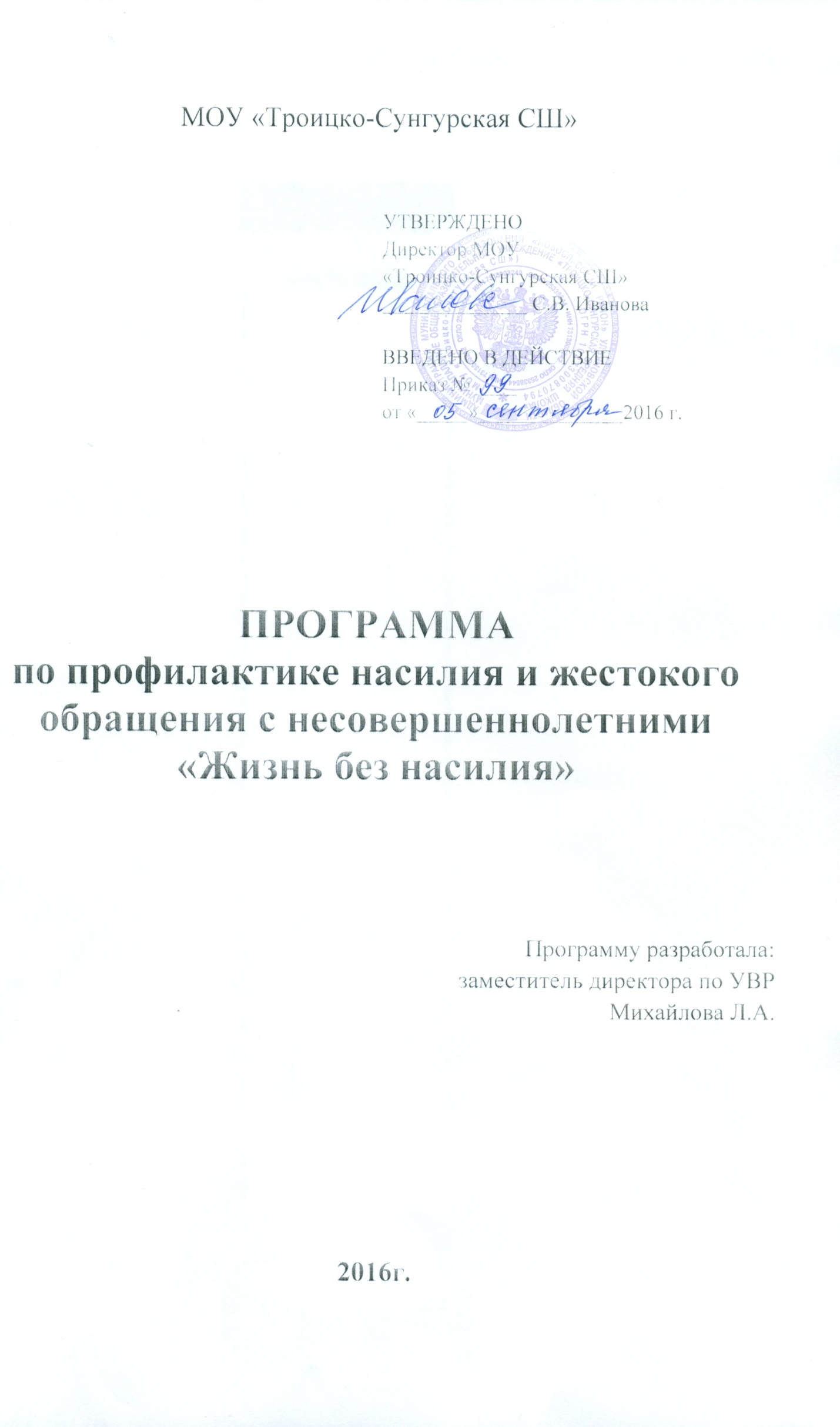 Паспорт программы СодержаниеВВЕДЕНИЕ«Человек, действительно уважающий человеческую личность должен уважать её в своем ребенке, начиная с той минуты, когда ребенок почувствовал своё «Я» и отделил себя от окружающего мира ".Д.И.ПисаревВ течение многих веков физическое наказание детей являлось и, к сожалению, в настоящее время остается средством воспитания подрастающего поколения в семьях. В последнее время увеличилось количество детей, находящихся под угрозой насилия и жестокого обращения. Защита детей и подростков от жестокости, предупреждение преступлений против них является чрезвычайно важной, социально значимой и актуальной задачей, решение которой носит межведомственный характер. В деятельность по пресечению насилия вовлекаются педагоги школы,  работники органов системы профилактики безнадзорности и правонарушений несовершеннолетних, родители и все взрослые, которые, так или иначе, причастны к детям.Зачастую распространению насилия над детьми способствуют два обстоятельства. Во-первых, родители, прибегающие к методам так называемой "репрессивной педагогики", не всегда знают о пагубных последствиях жестокого отношения к детям. Во-вторых, своевременному установлению факта насилия препятствуют стремление взрослых "не выносить сор из избы" и также закрепленные законодательством права граждан на неприкосновенность частной жизни.Распространенное мнение о том, что воспитание детей - это внутрисемейное дело, в которое никто не имеет права вмешиваться, затрудняет деятельность представителей правоохранительных органов и социальных служб, пытающихся оказать помощь пострадавшим.Незащищенность, материальная зависимость, возрастные особенности психики несовершеннолетних, незнание правовых основ несовершеннолетними и взрослыми приводят к тому, что в условиях роста насилия в обществе жертвой жестокого обращения чаще всего становится ребенок. Дети, которые подвергаются жестокому обращению, в какой бы форме оно не проявлялось, будь-то физическое, сексуальное, психологическое (эмоциональное) или моральное (пренебрежение основными нуждами ребенка), «выпадают» из нормального процесса социализации, в результате чего нарушается их здоровье и благополучие, физическое и психическое развитие, ущемляются права и свобода. Проблема усложняется еще и тем, что значительная часть жертв насилия - выходцы из неблагополучных слоев или " уличные" дети, в судьбах которых мало, кто заинтересован. Иногда дети собственными страданиями и даже жизнями оплачивают родительскую потребность в самоутверждении, стремление взрослых устроить личную жизнь, становятся заложниками пьяных отцов и постоянно раздраженных матерей. Родитель - естественный защитник ребенка. И если родитель обижает ребенка, то государственная власть встает на его защиту.Важным аспектом в организации работы по предотвращению жестокого обращения в отношении детей является информирование родителей и детей о правах несовершеннолетних, которые отражены в нормативно-правовых документах.В 90-е годы в Российской Федерации стала формироваться государственная социальная политика в отношении детей. Мощным толчком интенсификации этого процесса стала Конвенция ООН о правах ребенка (ратифицированная 15.09.1990), как главный международный документ по защите интересов детства.Меры по защите прав ребенка значительно расширились в связи с принятием документов — Гражданского кодекса (1994), Семейного кодекса Российской Федерации от 29.12. 1995 г. № 223 - ФЗ» (с изменениями от 23.12.2010 г . № 386 - ФЗ), Уголовного кодекса Российской Федерации (1996), Закона Российской Федерации «Об образовании» от 10.07.1992 года №3266-1 (с изменениями от 27.12.2000 г.)Основными актами признания государством своих обязательств перед детьми стали Федеральные законы: «Об основных гарантиях прав ребенка в Российской Федерации» от 24.07.1998 г № 124 - ФЗ (с изменениями от 17.12.2009 г. № 326 -ФЗ»), «Об основах системы профилактики безнадзорности и правонарушений несовершеннолетних» от 24.07.1999 г. № 120 - ФЗ (с изменениями от 07.02.2011 г. № 4 - ФЗ»), устанавливающие основные гарантии прав и законные интересы ребенка, предусмотренные Конституцией Российской Федерации, 1993 год (с изменениями от 09.06. 2001 г.), «О дополнительных гарантиях по социальной поддержке детей-сирот и детей, оставшихся без попечения родителей» от 21.12.1996 г. №159-ФЗ.В последнее время проблема жестокого обращения с детьми затронула и обучающихся МКОУ Троицко-Сунгурской СОШ. В начале 2015 года выявлен факт жестокого обращения с ученицей 1 класса. В связи с выявлением подобного случая насилия  в семье возникла необходимость разработки программы, направленной на профилактику жестокого обращения с несовершеннолетними.Программа  «Жизнь без насилия» способствует формированию навыков ответственного родительства и нетерпимого отношения общественности к различным проявлениям насилия над детьми; расширению правовых знаний детей; обеспечению реабилитации детей, подвергшихся насилию и преступным посягательствам.Целевая группа, на которую направлена деятельность по программе – обучающиеся школы и родители обучающихся, в том числе:родители из социально неблагополучных семей;родители, не выполняющие надлежащим образом своих обязанностей по воспитанию, обучению и содержанию детей;дети, из семей, состоящих на ВШУ;педагоги,  работающие с детьми.II. Цели и задачи ПрограммыЦели  программы: Формирование ценности семьи и ответственного родительства, убеждения нетерпимого отношения к жестокому обращению с детьми.Формирование у детей адекватных представлений о правах человека и правилах поведения в опасных ситуациях.Программа предусматривает решение школой следующих задач:Защита обучающихся от жестокого обращения начиная с самого раннего возраста.Профилактика всех форм насилия над детьми дома, в школе, в общественных местах.Организация совместной работы с родителями по повышению их уровня образованности и компетентности в различных трудных жизненных ситуациях.Сотрудничество с органами опеки и попечительства, правоохранения, здравоохранения, культуры с целью формирования ответственной и способной к жизни в обществе личности. Оказать психолого-педагогическую помощь детям и семьям, попавшим в трудную жизненную ситуацию.ОБЗОР ЛИТЕРАТУРЫПроблема защиты детей от жестокого обращения и насилия в наши дни становится все более и более актуальной, поэтому и мы не смогли обойти ее стороной и занялись ее разработкой. Что подразумевается под жестоким обращением и насилием? Каковы виды, формы, признаки и последствия жестокого обращения? Что делать, если есть подозрение на жестокое обращение с ребенком? Куда обратиться и что предпринять в этом случае? Как поговорить с ребенком, как убедить его в том, чтобы он рассказал, что с ним случилось, ни в коей мере не придавая это общественной огласке? Какими нормативно-правовыми актами руководствоваться при работе с такими случаями? Как не допускать подобных случаев с детьми? Как корригировать поведение детей и подростков, переживших жестокое обращение и насилие? Все эти вопросы волнуют многих специалистов, работающих с детьми.3.1. Насилие над детьми: определение, причиныПонятия "насилие" или "жестокое обращение с детьми" (англ. - child abuse) и "пренебрежение" (англ. - neglect) являются достаточно новыми для специалистов, работающих с детьми. Поэтому очень важно поначалу иметь точные определения жестокого обращения и его видов.Жестокое обращение с детьми (насилие) - это любое поведение по отношении к ребёнку, которое нарушает его физическое или психическое благополучие, ставя под угрозу состояние его здоровья и развития.Насилие, как правило, является результатом комплекса различных причин, но степень их влияния при тех или иных формах насилия различна. Существует также понятие психологических факторов риска или групп риска для детей и родителей по возникновению насилия.В группу риска родителей входят:люди, которые сами подвергались насилию в детстве;люди, которые страдают психическими расстройствами (депрессия, шизофрения, эпилепсия);люди, злоупотребляющие алкоголем и наркотиками;испытывающие экономические и социальные трудности;молодые матери (до 18 лет);семьи со сложным психологическим климатом.В группу риска детей входят:1) дети младенческого и раннего возраста, отличающиеся беспокойностью и раздражительностью, что зачастую приводит к фрустрации матерей и проявлению жестокого физического обращения с их стороны; согласно статистическим данным, большинство случаев жестокого физического обращения с детьми случалось в первые два года жизни;2) дети с физическими и психическими отклонениями; у ряда родителей дети, имеющие видимые физические отклонения, умственную отсталость или другие выраженные дефекты вызывают реакцию отвержения, раздражения и даже агрессии; 3) дети с гиперактивным и импульсивным поведением, что часто раздражает и утомляет родителей и довольно часто толкает их на путь физического наказания ребёнка, однако следует отметить, что плохое поведение детей в ряде случаев уже является результатом жестокого обращения с ними.3.2. Виды жестокого обращения и насилияЖестокое обращение с детьми – это умышленное или неосторожное обращение или действия со стороны взрослых, которые привели к травмам, нарушению в развитии, смерти ребенка, либо угрожают его правам и благополучию.Насилие над ребенком – это физическое, психологическое, социальное воздействие на ребенка со стороны другого человека (ребенка или взрослого), семьи, группы или государства, вынуждающее его прерывать значимую деятельность и исполнять другую, противоречащую ей, либо угрожающее его физическому или психологическому здоровью и целостности.Выделяют четыре основные формы насилия в отношении детей:психологическое;пренебрежение основными потребностями ребенка;физическое;сексуальное.Психологическое (эмоциональное) насилие – это однократное или хроническое воздействие на ребенка, враждебное или безразличное отношение к нему, приводящее к снижению самооценки, утрате веры в себя, формированию патологических черт характера, вызывающее нарушение социализации.Выделяют следующие формы психологического насилия: отвержение, терроризирование, изоляция, игнорирование,эксплуатация/развращение.          Отвержение неприятие ребенка, принижение его достоинства: враждебное отношение к ребенку, унижение, в том числе публичное; высмеивание ребенка за проявление естественных эмоций (любви, горя и т.п.); превращение ребенка в «козла отпущения», постоянная критика в его адрес.Терроризирование – угроза убить ребенка, причинить ему физический вред, поместить в опасное или страшное место: угроза оставить ребенка в опасной ситуации, поместить в страшное место (например, ребенок боится темноты, а родители запирают его в темной комнате, надеясь, что таким образом они помогают избавиться ребенку от этого страха); угроза совершить насилие над самим ребенком («Не будешь слушаться – накажу»); угроза совершить насилие над тем, кого ребенок любит, чаще всего, над домашними животными («Будешь плохо себя вести, я твоего щенка/котенка выгоню на улицу/отдам соседям»).Изоляция – лишение ребенка возможности встречаться и общаться со сверстниками или взрослыми как дома, так и вне его. У ребенка в этом случае возникает ощущение полного одиночества, изоляции от других людей. Развращение – побуждение ребенка к антисоциальному поведению: занятию проституцией, порнографией; преступной деятельностью; употреблению наркотиков; жестокости по отношению к другим.Игнорирование – отсутствие эмоционального отклика на нужды ребенка и его попытки к взаимодействию, лишение его эмоциональной стимуляции: нежелание или неспособность взрослого взаимодействовать с ребенком; взаимодействие с ребенком только в случае крайней необходимости; отсутствие проявлений привязанности к ребенку, любви, заботы. Психологическое насилие в отношении детей происходит повсеместно, в первую очередь в семье и в образовательных учреждениях. Поведенческие признаки психологического (эмоционального) насилия:6-12 лет: школьная неуспеваемость, прогулы школы, отвержение сверстниками, чрезмерная привязанность к взрослому, который уделяет внимание ребенку, уходы из дома, агрессивное поведение; подростки (неспецифические признаки): депрессия, низкая самооценка, суицидальное поведение, психосоматические заболевания (аллергия, заболевания кожи, боли в брюшной полости и пр.).Психологическое насилие, значение которого недооценивалось в течение долгого времени, является наиболее деструктивной формой жестокого обращения, затрагивающей все сферы развития ребенка.Особенно опасно психологическое насилие для маленьких детей:отсутствие эмоциональной стимуляции и поддержки ребенка, враждебное поведение родителей нарушают эмоциональное и физическое функционирование ребенка, приводят к задержке физического и умственного развития. Пренебрежение основными нуждами ребенка заключается в нежелании или неспособности родителей или лиц, их заменяющих, удовлетворять основные нужды ребенка, необходимые для развития физических, эмоциональных и интеллектуальных способностей. Формы пренебрежения нуждами ребенка: оставление ребенка без присмотра; не предоставление ребенку медицинской помощи; отсутствие должного внимания, опеки, защиты (безнадзорность); отсутствие получения адекватного образования. Признаки пренебрежения основными нуждами ребенка: недостаточный возрасту вес и рост; санитарно-гигиеническая запущенность; попрошайничество; воровство пищи; непосещение школы, плохая успеваемость; повышенная утомляемость, апатичность; задержка в развитии: моторного, речевого, интеллектуального, социального, поведенческого компонентов; беспокойство, сниженный эмоциональный фон, слезливость, молчаливость, склонность к одиночеству.Наиболее часто пренебрежение основными нуждами ребенка наблюдается в семьях, ведущих асоциальный образ жизни (пьянство или наркомания родителей). Нередко в таких дисфункциональных семьях роль родителей по отношению к маленьким членам семьи берут на себя дети постарше. Игнорирование безопасного окружения ребенка может оказаться смертельным для него. По данным Министерства здравоохранения России, 70% несчастных случаев, травм и отравлений детей в возрасте от 0 до 14 лет происходит из-за недосмотра и из-за невнимательности родителей или других близких людей. Пренебрежение основными потребностями ребенка приводит к тому, что детство из периода радостного, беззаботного, полного любви и внимания со стороны взрослых, превращается в безрадостное существование, когда ребенок страдает от холода, недоедания, болезней. Пренебрежение основными нуждами ребенка часто сочетается с физическим и психическим насилием. Дети, лишенные любви и заботы родителей, готовы полюбить и довериться любому взрослому, который проявит к ним хоть немного внимания. Поэтому они имеют высокий риск оказаться объектом сексуального посягательства со стороны педофилов, которые могут завоевать их привязанность, делая небольшие подарки.Физическое насилие – это преднамеренное нанесение ребенку побоев, травм, повреждений, вследствие чего страдают его физическое и психическое здоровье и развитие, в особо тяжких случаях наступает летальный исход.Признаки физического насилия: синяки; царапины и рубцы; ожоги; ссадины; различного рода травмы.Наиболее распространенным свидетельством физического насилия являются синяки (до 90% всех повреждений). О неслучайном характере любых повреждений на теле ребенка свидетельствует: их расположение на плечах, груди, ягодицах, внутренней поверхности бедер, в области половых органов, на щеках и т.д.; очертания повреждений на коже напоминают те предметы, которыми они были нанесены: пряжка ремня, шнур, палка, отпечатки пальцев; следы избиения множественные, наряду со свежими повреждениями имеются старые рубцы и шрамы.Особенности поведения детей, подвергшихся физическому насилию:Младший школьный возраст: стремление скрыть травму (не переодевание на физкультуру), нежелание возвращаться домой после школы, замкнутость и отсутствие друзей, уходы из дома, плохая школьная успеваемость.Подростковый возраст: любые формы злоупотребления алкоголем и другими психотропными веществами, депрессивные состояния, суицидальные попытки.Заподозрить физическое насилие в отношении ребенка можно, если наблюдаются:неоднократное обращение за медицинской помощью в связи с повреждениями у детей (исключение – гиперактивные дети).несоответствие характера повреждения обстоятельствам случившегося по рассказам родителей.немотивированный отказ родителей от обращения за медицинской помощью для ребенка.наличие у ребенка особенностей поведения, которые могут провоцировать жестокое обращение (соматические или психологические заболевания, неусидчивость, родились недоношенными).предъявление со стороны родителей требований к ребенку, которые не соответствуют его физическому или интеллектуальному развитию.Сексуальное насилие – вовлечение ребенка с его согласия или без такового в прямые или непрямые действия сексуального характера с взрослым с целью получения последним сексуального удовлетворения или выгоды.Сексуальное насилие включает как прямые сексуальные контакты, так и непрямые:демонстрация ребенку обнаженных гениталий; демонстрация порнографических и эротических материалов, а также вовлечение ребенка в изготовление подобных материалов; подглядывание за ребенком во время совершения им интимных процедур.Классификация сексуального насилия:Сексуальная эксплуатация – взрослый злоупотребляет беспомощностью, либо силой для удовлетворения собственного сексуального влечения.Эротизация ребенка – стимуляция сексуального развития в ущерб другим сторонам развития.Подавление детской сексуальности – формирование негативного отношения к любым проявлениям сексуальности и сексуальных интересов.Сексуальное насилие в отношении детей очень скрытое, но далеко не редкое явление. Жертвами сексуального насилия могут стать дети любого возраста.Сексуальное насилие в отношении ребенка зачастую совершается в семье. Сексуальное насилие в семье (инцест) – это серьезное нарушение внутрисемейных отношений, которому всегда предшествует более или менее выраженное эмоциональное пренебрежение или плохое обращение. Это намерение отца (отчима) удовлетворить свои сексуальные потребности, пренебрегая своими родительскими обязанностями.Признаки перенесенного сексуального насилия:повреждения генитальной, анальной областей в виде синяков, ссадин, припухлостей, разрывов, кровоизлияний или нарушения целостности девственной плевы; заболевания, передающиеся половым путем; инфекции мочевыводящих путей; энурез и/или энкопрез; нервно-психические расстройства; психосоматические болезни (необъяснимые хронические боли внизу живота, дерматиты и др.).Перечисленные виды жестокого обращения и насилия редко встречаются по отдельности. Часто ребенок испытывает на себе 2-3 вида жестокого обращения, что усугубляет негативные последствия насилия на развитие его личности.Последствия насилия в семье для развития ребенка. Все дети, пострадавшие от жестокого обращения и перенесшие насилие, пережили психологическую травму, которая будет отрицательно влиять на личностное, эмоциональное и поведенческое развитие ребенка. Тяжесть последствий насилия будет зависеть: от вида насилия, возраста ребенка, от реакции окружающих, ситуации. Последствия насилия для ребенка будут серьезнее и тяжелее, если оно совершается близким человеком, например, папой или мамой.Основные последствия сексуального насилия:сексуализированное поведение (например, интерес у ребенка к фильмам эротического и порнографического характера, имитация полового акта с помощью кукол); нарушение эмоционально-волевой сферы; неуверенность в себе, заниженная самооценка; агрессивность (часто немотивированная); нарушение познавательной деятельности.Основные последствия физического насилия:агрессивность (например, ребенок жестко относится к животным); пассивность; замкнутость, отсутствие друзей; псевдовзрослое проведение; эмоциональная нестабильность; плохая школьная успеваемость.Основные последствия психического насилия: Задержка физического, психического и эмоционально-волевого развития; эмоциональная незрелость; страхи, фобии; нарушенная привязанность (отсутствие доверительных, теплых отношений с родителями); психосоматические заболевания (это телесная реакция организма на психологическую травму: гипертоническая болезнь, язва желудка, бронхиальная астма, кожные заболевания); нарушение познавательной деятельности.СОДЕРЖАНИЕ ПРОГРАММЫОсновные принципы работы по профилактике насилия и жестокого обращенияПринцип гуманизации: признание личности ребёнка высшей ценностью воспитания и соблюдение его гражданских прав.Принцип демократизации: ориентирование на общественно-полезную, социально-значимую деятельность.Принцип индивидуализации: учет индивидуальных особенностей каждого ребёнка при включении его в различные виды деятельности, раскрытие потенциалов личности.Принцип природосообразности: необходимо учитывать природу ребенка - пол, возраст; строить деятельность в соответствии с интересами и потребностями.Принцип взаимодействия и сотрудничества детей и взрослых: участие в организации воспитательной работы педагогов, родителей и общественности. Принцип взаимодействия и организации всех заинтересованных ведомств и организаций (образования, здравоохранения, правоохранительных органов).Принцип событийности: наличие ярких запоминающихся событий, творцами и участниками которых являются несовершеннолетниеПринцип культуросообразности: основывается на общечеловеческих ценностях, строится в соответствии с ценностями и нормами национальной культуры и региональными традициями, не противоречащими общечеловеческим ценностям.Принцип законности: предусматривает соблюдение законодательства РФ в работе с семьей.Этапы реализации ПрограммыПервый этап - организационный (2015год).1. Создание	инициативной группы проекта.2. Подготовка	приказов о введении в действие Программы, закрепление ответственных.3. Разработка	методических материалов для несовершеннолетних, родителей и педагогов (анкеты, памятки, методические материалы).4. Разработка	и подготовка информационно-просветительских материалов (буклетов, листовок).Второй этап - практический (2016-2018 годы).1. Организация и проведение мероприятий по всем направлениям Программы; 2. Организация и проведение мероприятий для несовершеннолетних, родителей, педагогов;3. Организация и проведение социальной рекламы для жителей села;4.Оформление выставки плакатов «Дети против жестокости в семье».Третий этап - заключительный (2019-2020 годы).Подведение итогов реализации Программы; Подготовка статей  в СМИ о результатах реализации Программы.Содержание основных направлений Программы    Программа состоит из  5 блоков:     1. Организационная работа,     2. Диагностическая работа,     3. Профилактическая работа с обучающимися,     4. Профилактическая работа с родителями.     5. Коррекционная работа.      1. Организационная работа направлена на разработку и осуществление комплекса мероприятий  по  профилактике  жестокого  обращения  с  детьми,  осуществление  систематической  работы  с  картотекой обучающихся «группы риска». Организационная работа включает в себя:     - проведение тематических Советов классных руководителей, Советов профилактики  безнадзорности правонарушений несовершеннолетними;    -  планирование работы по профилактике жестокого обращения с детьми;    -   составление социального паспорта класса, школы;    - составление социальных паспортов учащихся и  семей, состоящих на ВШУ, ведение  индивидуальных программ реабилитации несовершеннолетних и их семей, находящихся в социально опасном положении, индивидуальных программ мер психолого-педагогического взаимодействия по реабилитации и адаптации несовершеннолетних, находящихся в социально опасном положении, и его семей (учащиеся состоящие на учете ПДН и ВШУ)    - посещение семей, выявления обучающихся, не посещающих школу;     - выявление  и  постановка  на  учет  детей  с  девиантным  поведением,  вовлечение  их  в  структуры дополнительного образования.     2.  Диагностическая   работа   предполагает   создание   банка   данных   об   образе   жизни   семей  обучающихся,  о  положении      детей  в  системе  внутрисемейных  отношений,  взаимоотношений  подростков с педагогами школы, с одноклассниками.   Диагностическая работа включает в себя:    - анкетирование учащихся с целью выявления жестокого обращения с детьми;    - проведение диагностических методик с целью изучения личности ученика;     - анкетирование родителей с целью выявления внутрисемейных отношений;     - заполнение личной карточки учащегося;     - посещение семей;     - работа с инспектором по делам несовершеннолетних, участковым инспектором;     - работа со специалистами ГУЗ Троицко-Сунгурской амбулатории.    3. Профилактическая  работа  с учащимися   включает  предупредительно-профилактическую  деятельность    и   индивидуальную      работу    с   подростками     с  девиантным      поведением.  Предупредительно-профилактическая   деятельность   осуществляется   через   систему   классных  часов, общешкольных мероприятий, индивидуальных профилактических бесед, инструктажей с учащимися. Профилактическая работа со школьниками включает:    - правовая просвещенность несовершеннолетних;    - индивидуальные   профилактические   беседы   с   обучающимися,   выявляющие       причины отклонений   в   поведении  (классный   руководитель,  школьная медсестра, администрация школы);     - использование интерактивных методов воспитания;     - тренинговые занятия для школьников;     - игры и дискуссии для активизации познавательных интересов школьников;     - вовлечение детей «группы риска» во внеурочную деятельность:     - вовлечение  в творческую жизнь класса, школы, в спортивные секции, кружки;     -охват организационным отдыхом в каникулярное время и в течение всего года;     -оказание помощи в трудоустройстве в летний период;     - организация консультаций различными специалистами;     - оказание психологической помощи.      4.  Профилактическая  работа  с  родителями  предусматривает  установление  неиспользованного  резерва    семейного     воспитания,     нахождение      путей    оптимального      педагогического  взаимодействия  школы  и  семьи,  включение  семьи  в  воспитательный  процесс  через  систему  родительских  собраний,  общешкольных  мероприятий  с  детьми  и  родителями, деятельности Совета профилактики школы.Профилактическая работа с родителями включает:     - правовая просвещенность родителей;     - выявление неблагополучных семей;     - посещение семей по месту жительства, направление ходатайств в КДН;     - проведение родительского всеобуча:-  организация консультаций специалистами: психолога, медицинского  работника;  - организация    тематических    встреч   родителей    с   работниками    образования,  правоохранительных органов, органов здравоохранения и т.д.	Программу     реализует   администрация     школы    (с  привлечением    заинтересованных  ведомств), классные руководители, педагог-психолог. Коррекционная работа включает в себя• коррекционные занятия с детьми, испытывающими трудности в адаптации к школе;• коррекционные занятия с учителями с целью оптимизации стиля общения с детьми;• коррекционные занятия с родителями с целью преодоления трудностей семейного воспитания и изменения установок по отношению к ребенку.Коррекционная  работа с родителями в целом может вестись в следующих  формах:1) в форме групповых дискуссий по темам уже проведенных информационных бесед (в качестве ведущих подобного рода групповых обсуждений проблем семейного воспитания выступают учитель и психолог образовательного учреждения);2) в форме анализа конкретной проблемной ситуации (ведущие — учитель и психолог);3) в форме тренинговых занятий, включающих в себя элементы тренинга коммуникативной компетентности, ролевой идентификации, личностного роста (ведущий — психолог).         Для выявления этих особенностей используются методики определение типа темперамента, определение самоотношения (Столин В.В., Пантелеев С.Р.), диагностика коммуникативных способностей. План мероприятий  МКОУ Троицко-Сунгурской СОШ по противодействию  насилию и жестокому обращению  с несовершеннолетнимиСЕНТЯБРЬОКТЯБРЬНОЯБРЬДЕКАБРЬЯНВАРЬФЕВРАЛЬМАРТАПРЕЛЬМАЙОЖИДАЕМЫЕ РЕЗУЛЬТАТЫ РЕАЛИЗАЦИИ ПРОГРАММЫФормирование негативного общественного мнения ко всем формам жестокого обращения.Увеличение количества детей, подростков и молодежи, получивших достоверную информации о проблеме жестокости и насилия и путях ее преодоления.Помочь ученикам и педагогам лучше адаптироваться к социальным условиям;повышение  собственной самооценки, стимулирование процесса развития и роста индивидуальности детей;улучшение  здоровья и качества жизни, отношения с окружающими;воспитание  у детей целеустремленности, чувства ответственности.        Реализация программы даст возможность:    •  ученикам и педагогам лучше адаптироваться к социальным условиям;   •  повысить свою самооценку;   •  улучшить качество жизни и отношения с окружающими;   •  воспитать  у  детей  целеустремленность,  чувство  ответственности,  умение  устоять  перед употреблением вредных веществ и другими асоциальными проявлениями;   •  способствовать процессу развития и формирования индивидуальности детейСПИСОК ЛИТЕРАТУРЫ Алексеева, И.А., Новосельский, И.Г. Жестокое обращение с ребенком. Причины. Последствия. Помощь. – М.: Генезис, 2006. – 256 с.Бобылева И.А., Заводилкина О.И., Иванова Н.П. и др. Социальная реабилитация несовершеннолетнего и сохранение  его социального окружения (опыт работы социально – реабилитационного центра «Надежда», г. Энгельс Саратовской области), Методические рекомендации. -  М.: ГосНИИ семьи и воспитания, 2003.Карвасарский, Б.Д. Психотерапия. Учебник для студентов медицинских ВУЗов, 2-е издание, 2002Кочюнас. Р. Основы психологического консультирования. - М.: Академический проект, 1999.Методические рекомендации для специалистов органов и учреждений системы профилактики безнадзорности и правонарушений несовершеннолетних по вопросу защиты детей от жестокого обращения, Сосновый Бор, 2006г.Организация реабилитационной работы с семьями, где родители (законные представители) жестоко обращаются с детьми. Методические рекомендации. – Тюмень: АУ ТО ДПО «Областной центр «Семья», 2009. Психологические тесты. В 1 т. / под ред. А. А. Карелина. – М.: ВЛАДОС, 2005. – Т. 1. – 247 с.Психологические тесты. В 2 т. / под ред. А. А. Карелина. – М.: ВЛАДОС, 2005. – Т. 2. – 247 с.Российская энциклопедия социальной работы. Том II / Под ред. Панова, А.М., Холостовой, Е.И. – М., 1997. – 405 с.Социальная работа с детьми – жертвами насилия: методические рекомендации / Под общ. ред. М.Н. Мирсагатовой. – М.: ГосНИИ семьи и воспитания, 2004. – 2004. – 128 с.Приложение 1.Перечень Служб примирения Ульяновской области:Служба примирения на базе ОГКОУ для детей-сирот и детей, оставшихся без попечения родителей детского дома «Дом детства», адрес: г. Ульяновск, ул. Оренбургская, 33, контактный телефон: 8(8422) 52 -15 -42.Служба примирения на базе ОГКОУ для детей-сирот и детей, оставшихся без попечения родителей детского дома «Соловьиная роща», адрес: г. Ульяновск, пр. Авиастроителей, 19, контактный телефон: 8(8422) 50- 24 -14.Служба примирения на базе ОГКОУ для детей-сирот и детей, оставшихся без попечения родителей детского дома «Гнездышко», адрес: г. Ульяновск, пр. Терешковой, 3а, контактный телефон: 8(8422) 48- 61- 33.Служба примирения на базе ОГКОУ для детей-сирот и детей, оставшихся без попечения родителей Майнского детского дома «Орбита», адрес: Ульяновская область, р.п. Майна, ул. Ленинская, 8, контактный телефон: 8 (84 244) 2 -11 -71.Служба примирения на базе ОГКОУ для детей-сирот и детей, оставшихся без попечения родителей Новодольского детского дома «Остров детства», адрес: Ульяновская область, Барышский район, с. Новый Дол, ул. Школьная, 1, контактный телефон: 8 (84 253) 45- 1 -16.Служба примирения на базе ОГКОУ для детей-сирот и детей, оставшихся без попечения родителей Димитровградского детского дома «ПЛАНЕТА», адрес: Ульяновская область, г. Димитровград, ул. Ленинградская, 54, контактный телефон: 8 (84 235) 2 -44- 28.Приложение 2.Перечень Служб сопровождения семей с детьми Ульяновской области:Служба на базе ОГКУСО «Социально-реабилитационный центр для несовершеннолетних «Открытый дом» в г. Ульяновске», адрес: г. Ульяновск, ул. Рябикова, 31, контактный телефон: 69-24-67Служба на базе ОГКУСО «Социально-реабилитационный центр для несовершеннолетних «Причал надежды» в г. Ульяновске», адрес: г. Ульяновск, бульвар Фестивальный, контактный телефон:  20-71-45, 21-08-86Служба на базе ОГКУСО «Социально-реабилитационный центр для несовершеннолетних «Радуга» в г. Димитровграде», адрес: г. Димитровград, ул. Терешковой, 5а, контактный телефон:  884(235) 3-07-88Служба на базе ОГКУСО «Социальный приют для детей и подростков «Росток» в д. Рокотушка», адрес: Новоспасский район. д. Рокотушка, контактный телефон: 884(238) 2-30-20, 41-1-28Служба на базе ОГКУСО «Социально-реабилитационный центр для несовершеннолетних «Планета детства» в г. Барыше», адрес: г. Барыш, пл. Фабричная, 26, контактный телефон: 884(253) 2-47-07Служба на базе ОГКУСО  «Социальный приют для детей и подростков «Ручеёк» в р.п. Красный Гуляй», адрес: Сенгилеевский район, р.п. Красный Гуляй, ул. Строительная контактный телефон: 884(233) 2-71-01Служба на базе ОГКУСО «Социально-реабилитационный центр для несовершеннолетних «Рябинка» в с. Труслейка», адрес: Инзенский район, с. Труслейка, контактный телефон: 884 (241) 63-1-84Приложение 3.Анкета для школьников Инструкция по заполнению анкетыВнимательно прочитайте вопрос. Вариант ответа, который соответствует Вашему мнению, обведите кружочком.Сколько Вам лет?Ваш пол: муж. жен.Как Вы относитесь к различным формам насилия?а)	с возмущениемб)	равнодушнов)	готовы что-то предпринять для изменения ситуацииДопускал ли кто-нибудь по отношению к Вам насилие?а)	даб)	нетКакого рода насилие Вы испытали по отношению к Вам в школе?а)	физическоеб)	эмоциональноев)	сексуальноег)	никакогоДопускал ли кто насилие по отношению к Вам в школе?а)	даб)	нетИспытывали ли Вы жестокое обращение со стороны друзей, одноклассников, сверстников, взрослых?а)	даб)	нетПытались ли Вы себя защитить?а)	даб)	нетНаблюдали ли Вы насилие в семье?а)	даб)	нетПо отношению к кому было направлено жестокое обращение в семье?а)	к материб)	к отцув)	к бабушкег)	к дедушкед)	к братьяме)	к сестрамж)	к себез)	к животнымКакие чувства Вы испытывали, наблюдая жестокое обращение?а)	страхаб)	ненавистив)	злобыг)	незащищенностид)	ужасае)	виныж)	стыдаз)	подавленностии)	безразличия к) сострадания л) жалостиПытаетесь ли Вы встать на защиту обиженного ребенка, человека?а)	даб)	нетКому Вы могли бы рассказать о ситуации, связанной с жестоким обращением?а)	друзьямб)	учителямв)	родственникамг)	родителямд)	посторонним взрослыме)	специалистуж)	анонимному специалистуДелились ли с Вами друзья, одноклассники, другие дети перенесенным насилием?а)	даб)	нетДопускали ли Вы сами по отношению к кому-нибудь насилие?а)	даб)	нетКакого рода насилие Вы применяли по отношению к другим людям?а)	физическоеб)	психологическоев)	сексуальноеКакие чувства Вы испытывали, применяя насилие? Укажите.Как Вы думаете, стоит ли терпеть насилие, не применяя никаких мер?а)	даб)	нетПриложение 4. Анкета для родителейИнструкция по заполнению анкетыВнимательно прочитайте вопрос. Вариант ответа, который соответствует Вашему мнению, обведите кружочком. Если у Вас есть собственный вариант ответа, напишите его в графе "другое".Укажите, пожалуйста, Ваши:полвозрастобразованиесемейное положениеколичество детейКак Вы считаете, существует ли в нашем обществе проблема жестокого обращения в семье?- да      - нетЕсли да, то кто, на Ваш взгляд, чаще всего становится жертвой жестокого обращения в семье?- дети- пожилые люди o мужчины o женщиныЧто из перечисленного Вы бы отнесли к формам проявления насилия в семье?- пощечины, толчки, пинки - нанесение ударов кулаками, различными предметами o угрозы оружием или ранение- препятствия желанию женщины поддерживать отношения сродственниками и друзьями o проявление исключительной  ревности- контроль семейного бюджета и единоличное принятие финансовых решений- препятствия желанию женщины работать, учиться и т.д. o угрозы отобрать или похитить детей- критика внешнего вида, манер, умственных способностей o другое	Кто виноват, на Ваш взгляд, в фактах проявления насилия?-  жертва o агрессор o общество- семейное воспитание o несовершенное законодательство o другое	Подвергались ли Вы жестокому обращению в Вашей семье?- если да, то со стороны кого	- нетЕсть ли среди Ваших знакомых люди, которые подвергались или подвергаются жестокому обращению в семье?- нет- да (укажите число таких женщин)	Если Вы стали свидетелем жестокого обращения в семье, то какую позицию в этой ситуации Вы займете?- не буду вмешиваться, т.к.	- вмешаюсь :вызову милициюпостараюсь примиритьпосоветую жертве обратиться в	другое	Назовите известные Вам государственные учреждения, социальные службы, общественные организации, помогающие жертвам насилия в решении их проблем:9. Как Вы считаете, необходимо ли создавать в нашем городе социальные учреждения для жертв, которые попали в безвыходное положение, где бы они могли получить помощь и защиту?- если да, то какая форма оказания помощи, на Ваш взгляд, наиболее эффективной?стационарная;амбулаторная.если нет, почему?	10. Если бы Вы оказались в кризисной ситуации, то обратились бы Вы за помощью в подобное учреждение? даесли нет, почему?	Назовите другие варианты решения проблемы жестокого обращения в семье.Приложение 5.Тренинг родительской эффективности.Общие положения.Тренинг рассчитан на родителей, имеющих трудности в воспитании ребенка и осознающих их.Оптимально участие в нем обоих родителей. Он помогает освободиться от страхов в воспитании малыша, глубже осмыслить взаимоотношения в паре, пережить состояние равной ответственности за психологическое здоровье ребенка, а также раскрыться отцовскому и материнскому чувству в совместном переживании.Специалистами в области коррекции детско-родительских отношений отмечается, что родительская компетентность и психологическая готовность родителей к свободному и ответственному взаимодействию с ребенком имеет несколько составляющих:• Адекватность родительской позиции — степень ориентировки в восприятии индивидуальных особенностей ребенка, проявляющаяся в феноменах приписывания ему тех или иных качеств, в степени и в знаке искажений образа ребенка (когнитивный компонент);• Динамичность родительской позиции — степень подвижности родительских установок, способность к изменениям форм и способов взаимодействия с детьми в зависимости от возраста и конкретной ситуации (поведенческий компонент);• Прогностичность родительской позиции — способность родителей к предвидению перспектив дальнейшего развития ребенка, умение «просчитать» следствия своих воспитательных воздействий (когнитивный и поведенческий компоненты). Эмоциональный компонент родительской позиции проявляется по всем трем параметрам и выражается в преобладании того или иного эмоционального фона детско - родительскихотношений. В программе тренинга соединены элементы тренинга коммуникативной компетентности (Л.А. Петровская), систематического тренинга педагогической эффективности (Systematic Training for Effective Teaching — STET) Т. Гордона, психолого - акмеологического тренинга зрелого отцовства и материнства (Н.В. Боровикова), а также психологические паники, широко применяемые в самых разных тренинговых программах, направленные на осознание взаимовлияния Я-концепции и процесса формирования гармоничной диады «родитель-ребенок». В результате прохождения данного вида тренинговых занятий у Участников формируютсяследующие умения и навыки:• умение чувствовать и понимать себя, навыки рефлексии своих эмоциональных состояний, вызванных взаимодействием с ребенком;• внутренняя личностная свобода самих родителей и их собственная интернальная позиция по отношению к жизни;• навыки эффективной обратной связи в общении с ребенком;• расширение ролевого репертуара родительского поведения.Место проведения тренинга.Занятия должны проводиться в отдельном помещении. Для предотвращения различных помех желательно, чтобы оно запиралось изнутри. Помещение должно быть достаточно просторным, чтобы участники группы могли сесть в круг и имели достаточно места для выполнения упражнений.Качественно-количественные характеристики группы участников. Оптимальное количество участников — 12-15 человек. Лучше, если это будут родители обоего пола (матери и отцы), даже если они не образуют единую семейнуюпару. В силу возможной актуализации общекультуральных меж поколенных различий в установках на воспитание детей нежелательноодновременное участие в группе представителей разных поколений (мам и бабушек). Также представляется эффективной разнородность участников по критерию нарушения прав ребенка в семье — лучше, если в подобной группе примут участие не только те родители, которые в результате проведенной диагностики характера детско - родительских отношений квалифицированы как «нарушители».Позиция ведущего. Ряд авторов, обозначая различные стили ведущего, говорят о трех Формах: свободное ведение, программированное ведение и компромиссная, промежуточная форма (Ю.М. Жуков, Л.А. Петровская, П.В. Растянников.) Выбор того или иного стиля определяется складывающейся ситуацией и общими психотерапевтическими установками самого ведущего, но в любом случае должен обеспечивать возможность «сглаживать» конфликтные ситуации и избегать создания барьеров в общении участников.Продолжительность занятий.Продолжительность одного занятия составляет от 1,5 до 2 часов. Всего 6-10 занятий.Общие сценарные аспекты занятий.Многие признанные авторитеты в области социально - психологического тренинга отмечают, что одна из очевидных трудностей в изложении его сценарных аспектов состоит в том, что данная форме психологической работы в принципе не имеет однозначного алгоритма в поэтому достаточно широко варьирует. Поэтому мы остановимся лишь на выделении общих этапов с краткими указаниями на возможные психотехники, применяемые на каждом из них.Начальный этап (первые 2-3 занятия) посвящается первичному знакомству участников друг с другом, задаче отрефлексирования процессов формирования первого впечатления о себе и о другом, первичному обмену теми образами ребенка, которые презентируются родителями.В качестве основных психотехнических приемов используются упражнения на «смену языка самовыражения» (ассоциации, метафоры, невербальные формы).Основной этап (последующие 3-5 занятий) ориентирован на анализ личностныхпроекций участников, углубление обратных связей, отрефлексирование стилей взаимодействия в диаде и расширение ролевого репертуара. В качестве основных психотехнических приемов используются упражнения в парах, направленные на смену позиций доминирования подчинения, рефлексию эмоциональных реакций участников на формы контроля поведения, а также типичных стратегий разрешения конфликтных ситуаций. Обсуждаемые ситуации анализируются, прежде всего, через вызываемые ими чувства и интерпретации. Также активно используются неоднократно описанные в специальной литературе рисуночные методики (например, «Я, мама и детский сад») и свободные сочинения («Портрет моего ребенка», «Я как родитель»)Тексты сочинений «Портрет моего ребенка» и «Я как родители анализируются повыделенным А.С. Спиваковской параметрам: общая оценка ребенка, эмоциональное отношение к ребенку, оценка деятельности ребенка, оценка собственного родительского воздействия на ребенка, преобладание тех или иных временных планов в описании ребенка. Также могут быть использованы неоконченные рассказы, в которых описаны типичные конфликтные ситуации, где главный герой — ребенок, а родитель должен закончить рассказ так, как ему кажется, закончил бы рассказ его собственный ребенок.Итоговые занятия (1-2) в целом посвящены построению каждым участником своего Я-прогноза в родительской позиции. Используемые приемы включают в себя довольно широкий спектр гештальт - ориентированных психотехник («волшебная таблетка», «времена года моей души», «зеркало Снежной королевы» и пр.). При условии благоприятных сдвигов в родительских позициях и созданной атмосферы взаимного доверия и доброжелательности возможно объединение детей и родителей одном из итоговых занятий. При этом эффективно использование сказок, посвященных детско -родительским проблемам (примеры их можно найти в лингафонных курсах сказкотерапии) с последующим рисованием и обсуждение (индивидуально и коллективно) в паре или всей группой, причем на начальном этапе родитель работает в паре с чужим ребенком и лишь потом со своим собственным.Тренинг коммуникативных умений«Я среди людей»        Это коммуникативный тренинг, цель которого – формирование навыков общения, умения слушать, высказывать свою точку зрения, аргументировать и отстаивать свою позицию. Подростковый возраст – это важнейший этап в развитии самосознания. Для развития самооценки и формирования  полного и точного представления о себе как индивидуальности крайне важно научиться жить среди других людей, общаться с удовольствием, не избегать, а использовать любую возможность контакта с человеком для того, чтобы лучше понять людей и себя.К коммуникативным умениям относятся:•   Описание поведения, т. е. сообщение о наблюдаемом без оценивания  и без приписывания мотивов. Такая обратная связь,. основанная на наблюдениях, вызывает наименьшую психологическую защиту и наибольшее желание изменить поведение.•     Коммуникация чувств — ясное сообщение о своем внутреннем состоянии, понимание и принятие своих и чужих чувств. Чувства выражаются телодвижениями, словами, поэтому легко ошибиться относительно эмоционального  состояния другого человека. Мы часто  передаем чувства в неявной форме или в форме оценки. Например: «Ты всегда всех задеваешь» — оценка человека. «Я чувствую себя обиженной, когда ты так говоришь» — выражение чувства. Чтобы тебя правильно поняли, лучше использовать при общении прямые определения: «Я чувствую смущение, огорчение, сожаление и т. п.».•    Активное слушание — умение внимательно слушать партнера и понимать его точку зрения.•    Эмпатия — адекватное восприятие того, что происходит во внутреннем мире другого человека.•   Конфронтация — действия, направленные на то, чтобы побудить другого человека осознать, проанализировать или изменить свое решение или поведение. В конфронтации заложены большие возможности пользы и вреда. Продуктивная конфронтация предполагает положительные отношения с человеком.Помимо описанных коммуникативных умений, подросткам  в их дальнейшей самостоятельной жизни будут необходимы навыки  делового общения, такие, как:•   установление контакта;•     ориентация в проблеме;•     аргументация своей точки зрения, отстаивание своих интересов;•     навыки принятия решений, нахождение компромисса. Тренинг состоит из двух частей:1.Специальные упражнения, направленные на формирование отдельных коммуникативных умений и навыков делового общения.  2.Упржнения, в которых активизируются все умения.Занятие «Установление контакта» Цель  - способствовать  сплочению группы, формирование навыков установления контакта.Приветствие. Представление ведущего. Знакомство с целями занятий, форма проведения  ( что такое « тренинг», особенности формы общения в группе, в кругу).Если работаем с новой группой, где участники не знакомы между собой проводим упражнение «Знакомство». По кругу называем свое имя и черту характера на первую букву своего имени.   Обсуждение правил. «Сегодня мы должны обсудить и принять правила, которым будем следовать работая в группе.» Правила групповой работы:1. Не опаздывать.2. Не говорить друг о друге плохо, не «комментировать»3. Не перебивать и слушать друг друга.4. Подводить итоги после каждого занятия.5. Не выносить сор из избы ( обсуждаем только что происходит здесь и сейчас)6. Быть откровенными в выражении чувств.( я чувствую, я думаю)7. Быть активными в работе.8. Поддерживать друг друга. ( хорошее слово каждому участнику)Озвучиваем правила, принимаем те, за которые проголосовало большинство участников.Теоретическая часть. Для того чтобы установился хороший контакт, важно расположить собеседника к себе, вызвать его доверие, интерес к себе. Для этого у нас есть невербальные и вербальные средства. Невербальные - поза, улыбка, контакт глаз, организация пространства общения (дистанция). Вербальные — комплименты, «ритуальные» фразы (какая хорошая погода...), открытые вопросы, дающие   возможность собеседнику ответить более полно. «Золоте правило» общения гласит: «Относись к окружающим так, как ты бы хотел, чтобы относились к тебе» По сути, оно конечно очень простое, однако следовать ему может только тот, кто знает, почему он хочет того или иного отношения, тот, кто имеет опыт самопознания.В результате наших занятий вы должны постараться овладеть навыками установления контакта и эффективного общения, научиться слушать себя и других, но и усвоить, что только благодаря тому, что мы умеем видеть в другом человеке равного себе, мы и существуем как общество.Упражнение  «Невербальный контакт».Один из участников (доброволец) выходит из комнаты. Когда он вернется, то должен определить, кто из участников готов вступить с ним в контакт. При этом все участники  будут  пользоваться только невербальными средствами. Группа в отсутствие водящего должна выбрать участника, который будет демонстрировать готовность вступить в контакт, остальные должны будут показывать нежелание этого делать. Затем выбираются другие добровольцы. При этом количество участников. Желающих вступить в контакт, можно увеличивать – двое, трое и или все.Опрос. «Легко ли было устанавливать контакт? Что помогло определить желающего общаться? Что вы чувствовали, когда понимали, что в общении с вами не заинтересованы?» При обсуждении упражнения следует обратить внимание на признаки, которые помогали определить готовность к вступлению в контакт.Это упражнение позволяет отметить чувствительность, доброжелательность участников, средства невербального контакта.Упражнение «Пустой стул»  Для проведения упражнения необходимо нечетное количество участников. Предварительно все рассчитываются на «первый-второй». Все вторые номера сидят на стульях, первые стоят за спинками стульев, оставшийся без пары участник стоит за спинкой свободного стула. Его задача – пригласить кого-нибудь из сидящих на свой стул. При этом он может пользоваться только невербальными средствами, говорить ничего нельзя. Все те, кто сидят на стульях, очень стараются выйти из-под контроля того, кто стоит за их спиной, и попасть на свободный стул. Задача тех. Кто стоит за спинками стульев – удержать своих «подопечных» - для этого надо успеть взять за плечи в тот момент, когда он собирается пересесть, но все  время руки над ним держать нельзя.Опрос. «Как вы приглашали кого-то на свой стул? Как понимали, что вас пригласили на стул? Что больше понравилось- стоять за стулом или сидеть на стуле?Упражнение «Фигуры»( отработка навыка передавать и получать информацию, уточнять, задавать вопросы, пояснять). По очереди в парах один участник объясняет, что нужно рисовать, другой получает информацию, уточняет и рисует.Опрос. « Что было легче - объяснять или рисовать? Какие трудности возникали, как справлялись?» Завершение занятия. По кругу участники высказывают свои впечатления от занятия, что запомнилось, что понравилось, что нового узнали или поняли о себе.Занятие  «Эмпатия»Цель – познакомить учащихся с понятием эмпатия, определить эмпатическую чувствительность и  через активное выполнение упражнений развить эту способность.1.Упражнение «Комплимент».  «Умение увидеть сильные стороны, положительные качества у любого человека и , главное найти нужные слова, чтобы сказать ему об этом. – вот что необходимо для приятного и продуктивного общения. Давайте попробуем проверить, насколько мы доброжелательны, умеем ли видеть хорошее в других и говорить об этом.»В кругу каждый участник смотрит на своего соседа слева и думает, какая черта характера, какая привычка этого человека ему больше всего нравиться и как об этом  сказать ему, т.е. сделать комплимент. Начинает любой, кто готов сказать приятные слова своему соседу. Все остальные внимательно слушают. Тот, кому сделан комплимент, должен поблагодарить в ответ, а затем сам сделать свой комплимент своему соседу слева. И так по кругу, пока все участники не скажут что-либо приятное соседу.Необходимо настроить участников на тактичное отношение друг у другу, на развитие умения слушать и слышать говорящего, обращая внимание на его манеру устанавливать контакт ( как приветствовал своего соседа или забыл это сделать, смотрит в глаза или в сторону, как держит руки, как говорит и т.д)«Итак, мы поприветствовали друг друга, настроились на продуктивную работу.» Теоретическая часть. « Цель нашего занятия сегодня – познакомиться с понятием «эмпатия».   Эмпатия -  это адекватное представление о том, что происходит во внутреннем мире другого человека.Одно из основных умений человека, которого мы называем общительным, заключается в способности читать мысли и чувства другого человека по глазам, по выражению лица, по позе и т.п. В какой мере эти способности развиты у вас? Давайте сегодня мы это узнаем.»Упражнение «Ассоциации» Один из участников (доброволец)  выходит из комнаты. Оставшиеся выбирают участника, которого они загадают. Водящий возвращается, и его задача – угадать загаданного человека. У него есть три попытки. Для того чтобы отгадать, водящий задает участникам вопросы : «Если бы это был цветок (животное, погода, мебель, одежда, машина, посуда, здание, цвет, фигура, насекомое и т.п.), то какой?» Участник, к которому обращается водящий, говорит свою ассоциацию. Например , «это нарцисс». Если водящий отгадывает, угаданный участник становится водящим.В этой игре важно следить, чтобы все или многие участники группы могли попробовать себя в роли водящего или в роли загаданного участника.Опрос.  «Трудно ли было подобрать ассоциацию? Трудно ли было угадывать? Кому удавалось угадать, что помогло? Чьи ассоциации показались наиболее удачными?»Упражнение  «Таможенники и контрабандисты» Эта игра поможет сосредоточиться на проявлениях чувства тревоги, которые обычно трудно заметить: изменение голоса, дрожание, неуверенность движений, принужденная улыбка, общая напряженность.Один человек играет роль контрабандиста, он выходит из комнаты и почти сразу же возвращается к остальным участникам (таможенникам). Всего он выходит из комнаты 5 раз и при одном возвращении (каком- он выбирает сам) у него под одеждой должен быть прикреплен конверт, содержащий небольшой предмет. Таможенники не имеют права обыскивать контрабандиста, они могут только задавать ему различные вопросы, Задача таможенников – догадаться, в какой из приходов у контрабандиста был спрятан конверт. Свои соображения таможенник записывает, при этом каждый может указать только два прихода, показавшиеся наиболее вероятными. Роль контрабандиста по очереди играют несколько участников. По записям в таблицах легко выявить лучшего контрабандиста и таможенника.Опрос. Лучший контрабандист и таможенник должны поделиться своими «тайнами»Завершение занятия. По кругу участники высказывают свои впечатления от занятия, что запомнилось, что понравилось, что нового узнали или поняли о себе.Занятие  «Я и другие вокруг меня»Цель – способствовать дальнейшему сплочению группы и углублению процессов самораскрытия, развитию умения самоанализа и преодоления психологических барьеров, мешающих полноценному самовыражению, с помощью активного игрового взаимодействия совершенствовать коммуникативные навыки. Упражнение «Нетрадиционное приветствие»«Человек живет в мире стереотипов. И это совсем неплохо! Они помогают ему экономить Энергию для творчества и раздумий о смысле жизни. Но они и мешают, обедняя нашу жизнь и отношения с близкими людьми. Например, как вы приветствуете друг друга при встрече? Кто готов рассказать и показать традиционные способы, приемы, манеру приветствия?Что вы при этом испытываете? Наверное, не очень много эмоций, так как это дело привычное. Вы всегда так здороваетесь. Теперь давайте попробуем испытать новые эмоции, а заодно и освоим нетрадиционные приветствия. Какие? Вы можете сами придумать их и показать всем. Кто хочет это сделать? Прошу. Для начала предлагаю несколько вариантов приветствия:Ладонями, но только их тыльной стороной; стопами ног; коленями; плечами (правое плечо легонько касается левого плеча соседа, а затем наоборот); лбами (но очень осторожно)Назовите ваши варианты. Мы готовы их попробовать.»После окончания участники могут поделиться друг с другом и со всей группой своими ощущениями.Упражнение «Грани сходства»  «Давайте подумаем над тем, что же нас объединяет в этом мире. Таких разных, часто непонятных для других. Для этого нужно выбрать себе партнера и сесть рядом с ним, взяв при этом чистый лист бумаги и ручку. Напишите заголовок «Наше сходство» и поставьте двоеточие.  Посмотрите внимательно на человека, сидящего рядом с вами. Он не похож на вас. Другой характер, рост, цвет волос или глаз – очень много различий. И это естественно, ведь он Другой. Но сейчас подумайте о том, что вас объединяет, в чем сходство? Ведь оно есть. Только об этом нельзя спрашивать партнера. В течение 4-5 минут будем молча работать, заполняя листок под заголовком «Наше сходство», думая об этом человеке и о себе одновременно, ведь нельзя написать о сходстве, думая только о ком-то другом.  При этом постарайтесь написать не только о чисто физических или биографических признаках, по которым вы похожи друг на друга. Но поразмышляйте больше о психологических характеристиках, которые могут вас объединять. Что это может быть? Вы оба общительны и добры? Или оба молчаливы и замкнуты?Именно этот стиль рекомендуется для записей: мы оба добрые; тактичные; любим слушать музыку и т.д.После того как вы закончите перечислять сходства, нужно обменяться списками, чтобы выразить свое согласие или несогласие с тем, что написал партнер. Если вы ничего не имеете против его записей, они остаются в списке. Если вас что-то не устраивает, вы просто вычеркиваете эту запись. Тем самым давая понять, что партнер ошибся. После взаимного анализа можете обсудить результаты работы, особенно если есть вычеркнутые записи.»Во время выполнения работы можно включить легкую музыку. После выполнения  упражнения следует провести обсуждение результатов и ощущений участников, давая возможность высказаться всем.Упражнение «Великий мастер»  Упражнение помогает участникам  осознать сильные стороны своей личности.«У каждого есть что-то, что он делает действительно хорошо, в чем он чувствует себя мастером, и это является его ресурсом в решении проблем. Каждый по кругу начинает со слов: «Я великий мастер…» - например, пеших прогулок, приготовления, заплетания косичек и т.п. , причем надо убедить в этом остальных участников. Ведущий спрашивает: «А есть ли в группе кто-нибудь, кто делает это лучше?» Следует дать каждому возможность найти в себе такие умения, чтобы вся группа согласилась, что человек в этом деле действительно великий мастер.Завершение занятия. По кругу участники высказывают свои впечатления от занятия, что запомнилось, что понравилось, что нового узнали или поняли о себе.Занятие «Мой психологический портрет»Цель – продолжить работу по самоанализу, способствовать углублению процессов самораскрытия.Упражнение «Поменяйтесь местами те, кто…» Можно начать занятие «Приветствую тех,  кто…( называем признак, по которому меняются местами большинство участников) Убираем один стул, водящий в кругу называет признак и когда все меняются местами он должен занять любой свободный стул. Тот кому не досталось места становится новым водящим.Упражнение «Откровенно говоря» «Мы уже убедились, что в этой группе можно быть откровенным. Давайте еще раз попробуем пооткровенничать друг  с другом. Пред вами в центре  круга стопка карточек. Вы будете по очереди брать по одной карточке и сразу продолжать фразу. Начало которой написано на ней. Ваше высказывание должно быть предельно искренним и откровенным» Карточки с текстом приведены в приложении, нужно распечатать и разрезать.Упражнение «Психологический портрет»  « у каждого  из нас свое восприятие различных предметов или явлений. Например, один, услышав слово «море», представляет себе пароход, а другой  - пляж. Это явление получило название ассоциативного восприятия. Оно зависит от опыта, от характера, от интересов каждого человека.       Запишите слова, которым вам нужно будет дать ассоциативное толкование в виде рисунка. На каждый рисунок отводится одна минута. Вот эти слова: дом, возмездие, работа, дружба, ужас, абракадабра, семья. Постарайтесь в рисунках выразить, какой смысл заключается для вас в каждом из этих слов»   После того как рисунки закончены, ведущий дает участникам следующую инструкцию «Поменяйтесь рисунками с соседом. Посмотрите их, сравните со своими. У похожих людей и рисунки похожи. Постарайтесь догадаться , в чем их «похожесть». Это очень трудное упражнение, но я вам помогу и немного подскажу. Учтите, что если рисунки крупные, конкретные и ясные по смыслу, то у их автора натура практичная, надежная, основательная, но без фантазии.Если рисунки скорее напоминают математические символы, но конкретные и ясные по смыслу, то тот, кто их рисовал, логичен, умеет управлять собой, но может быть несколько суховат.Если в рисунках много фантазии и оригинальности, это говорит о творческих способностях, но и о трудностях в обыденной жизни. Вы ведь знаете, как трудно жить фантазерам.Готово?Сейчас мы с вами проведем небольшой конкурс на лучший психологический портрет. Каждый из вас попробует по рисунку составить психологический портрет соседа, а тот по десятибалльной шкале будет оценивать истинность описания. 10 баллов- 100% совпадений»  «Подведем итоги упражнения, кто победитель?»Завершение занятия. По кругу участники высказывают свои впечатления от занятия, что запомнилось, что понравилось, что нового узнали или поняли о себе.Занятие   « Познание себя – познание других»Цель занятия – способствовать осознанию себя ( своей личности), и учиться понимать других людей; завершить работу тренинговой группы, ответить на все вопросы, оказать необходимую психологическую поддержку и настроить на будущее.Настроимся на работу:     « Я прошу вас каждого сказать о своем настроении сегодня.  Это может быть какая-то ассоциация ( например «Мое настроение похоже на ..»)Или как прогноз погоды…   Итак, каждый по кругу. Спасибо»«  Сегодня я предлагаю выполнить  завершающее упражнение для развития  способности к эмпатии, а также  развить способности к самопознанию, самоанализу и пониманию других людей. Каждый день вы встречаетесь и общаетесь  с очень большим количеством разных людей. Скажите каждый по кругу, какие ваши личные качества вам помогают  в общении, понимать других людей, устанавливать контакт, вести беседу. Старайтесь не повторяться…     Знаете, если еще добавит наблюдательность, умение слушать, сопереживать, понимать проблемы и интересы других людей, то вы практически описали профессиональные качества психолога. И сегодня я хочу предложить вам попробовать себя в этой профессии.На листочках напишите свое имя, фамилию и ответы на вопросы:1.Какие 3 предмета я взял бы с собой на необитаемый остров?2.Если бы колдун превратил меня в животное, то в какое?3. Моя любимая пословица или поговорка – 4. Когда меня хвалят я ….Ответы собираем, нумеруем, зачитываем. Каждый участник отмечает номер листка и свое мнение о том, чей это ответ. Когда будут прочитаны все ответы, зачитываются имена написавших.Обсуждение ( каждый по кругу) «Попробуйте проанализировать себя, выскажитесь желающие, ответив на вопросы:Всех ли ты угадал?   Сколько совпадений?      С чем связана успешность (степень знакомства или способность чувствовать другого человека)?Когда отвечал на вопросы какое было желание - стремление закрыться, ответить сухо и коротко или было желание выразить себя, свой внутренний мир, ощущения?»Опрос. По кругу участники высказывают свои впечатления от занятия, что запомнилось, что понравилось, что нового узнали или поняли о себе и о других участниках.Позитивное окончание занятий. Упражнение «Подарки». «У вас есть возможность подарить или пожелать  своему соседу справа все что хотите, нет никаких ограничений, подумайте минутку и подарите свой подарок или пожелание  соседу справа, по очереди по кругу».   «Спасибо за занятия, мне было приятно с вами общаться!»Упражнение «Фигуры»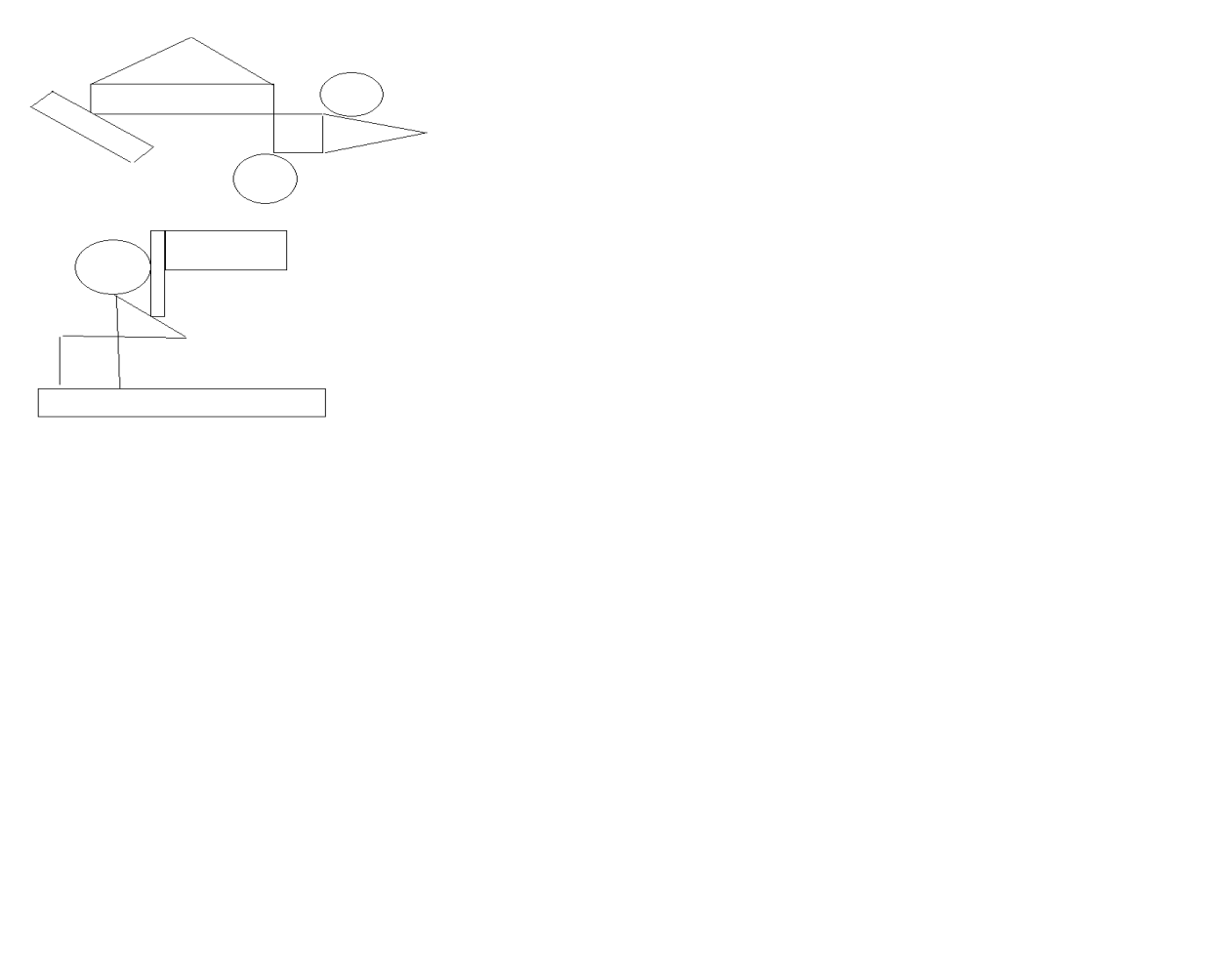 Упражнение «Откровенно говоря»Мой самый большой страх – это…Я не доверяю людям, которые…Я сержусь, когда кто-то…Я  в самом деле очень не люблю в себе…Я печалюсь когда…Я хотел бы, чтобы мои родители знали…Я хотел бы, чтобы тот, на ком я женюсь (за кого выйду замуж), была  (был)…Когда мне нравится кто-то, кому я не нравлюсь  …Самое трудное в том, чтобы  быть мужчиной (женщиной)-это…Главная причина, по которой мне нравится быть в этом классе, - это…Мое самое страшное воспоминание…В собственном характере мне больше всего нравится…В этом классе я чувствую себя наиболее комфортно с …, потому что….Когда кто-то, кто мне нравится, не соглашается со мной, я …Когда мне не нравится кто-то, кому нравлюсь я, я…Мне нравится…Самое счастливое время…В школе я…Мне не удалось …Мне нужно…Я лучший, когда…Я ненавижу…Я не могу понять, почему…Самое лучшее, что могло бы произойти со мной,- это…Труднее всего мне…Когда я настаиваю на своем, люди…Больше всего от других людей мне необходимы…Если бы я мог изменить в себе что-то одно, я бы …В людях мне больше всего нравится…..,         потому что…..Когда я иду в школу…Я скучаю, когда…Мне очень трудно забыть…Я до сих пор не знаю…Мне радостно, когда…Мне очень хочется…Я думаю, что самое важное в жизни…Ролевая игра "Cглаживание конфликтов"Цель упражнения: отработка умений и навыков сглаживания конфликтов. Ведущий рассказывает о важности такого умения как умение быстро и эффективно сглаживать конфликты; объявляет о том, что сейчас опытным путем стоит попытаться выяснить основные методы урегулирования конфликтов. Участники разбиваются на тройки. На протяжении 5 минут каждая тройка придумывает сценарий, по которому двое участников представляют конфликтующие стороны (например, ссорящихся супругов), а третий - играет миротворца, арбитра. На обсуждение ведущий выносит следующие вопросы: - Какие методы сглаживания конфликтов были продемонстрированы? - Какие, на ваш взгляд, интересные находки использовали участники во время игры? - Как стоило повести себя тем участникам, кому не удалось сгладить конфликт?Упражнение «Дикое животное»Цель: способствовать сплочению детского коллектива, научить детей понимать чувства других, оказывать поддержку и сопереживать.Ведущий тихим, таинственным голосом говорит: «Встаньте, пожалуйста, в круг и возьмитесь за руки. Мы — одно большое, доброе животное. Давайте послушаем, как оно дышит! А теперь подышим вместе! На вдох — делаем шаг вперед, на выдох — шаг назад. А теперь на вдох делаем 2 шага вперед, на выдох — 2 шага назад. Вдох — 2 шага вперед. Выдох — 2 шага назад. Так не только дышит животное, так же четко и ровно бьется его большое сердце.Тренинг: Отношение к жизни? Позитивное!Цель тренинга: дать  педагогам представление о психологическом здоровье и приемах эффективного общения.Правила работы в тренинге. Работают все. Выполняют упражнения и задания. Персонитфицируют высказывания (говорят от своего имени: «Я считаю», «Я думаю»). Уважают мнение других. Слушают друг друга не перебивая.  Работают в кругу.Материалы: ватман, маркер. Листы бумаги и карандаши (или ручки) для каждого участника.Примечание. Возможные ситуации и установки должны быть оформлены как раздаточный материал. Разминка.Игра «Имя с прилагательными». Все участники поочередно называют свое имя с эпитетом перед ним на ту же букву, что и имя. Прилагательные должны быть только позитивными.Упражнение «Пересядем!» Пересаживаются те, кто любит мороженое, мандарины,  лыжную прогулку, шашлычок, запах ели, конфеты…(стулья уже расставлены парами по кругу).А сейчас посмотрите на своего соседа. Работать мы сегодня будем парами.Упражнение «Комплименты» Каждый участник, долго не задумываясь, сделает комплимент своему напарнику. («Вы сегодня отлично выглядите», «Мне в Вас нравится…)Игра «Чем мы похожи?» Каждый в паре находит какое-либо сходство с собой. Например, одинаковый цвет волос, имя на одну и ту же букву, одинаковая черта характера и т.п.)Игра «Мы похожи, мы отличаемся» (в парах)В течение 2-3 мин каждой паре необходимо найти у себя по 1 сходному и 1 отличительному качеству. Сравниваться могут внешность, события, личностные качества и др.Игра «Телеграмма»Каждый играющий пишет по одному прилагательному, обозначающие качества личности. Эти слова вставляются в телеграмму (готовый текст), в места, где стоят точки, и телеграмма зачитывается вслух.Примерный текст телеграммы: «Сегодня мы собрались на наш …тренинг. Выглядим мы … и … .Но если бы погода сегодня … то мы были бы …, а может, даже …. Но мы не будем унывать. Дела у нас на работе… Пожелаем всем всего…, а именно …, здоровья, успехов, … учеников».Заключительная часть.Коллаж (виртуальные Новогодние пожелания).Все участники пишут свои имена на листочках, которые затем перемешиваются. Все поочередно вытягивают по листочку с именами. Тому, чье имя там написано, делается подарок-пожеланиеТренинг: «Головомяч» (Фопель К., 1998)Цель: развивать навыки сотрудничества в парах и тройках, научить детей доверять друг другу.Скажите следующее: «Разбейтесь на пары и ложитесь на пол друг напротив друга. Лечь нужно на живот так, чтобы ваша голова оказалась рядом с головой партнера. Положите мяч точно между вашими головами. Теперь вам нужно его поднять и встать самим. Вы можете касаться мяча только головами. Постепенно поднимаясь, встаньте сначала на колени, а потом на ноги. Пройдитесь по комнате».Игровой тренинг «Планета толерантности»Актуальность.В последние годы, благодаря усилиям ЮНЕСКО понятие “толерантность” стало международным термином, отражающим интуитивное восприятие единства, взаимозависимости всех от каждого и каждого от всех, и состоит в уважении прав другого. Толерантность предполагает готовность принять других такими, какие они есть, и взаимодействовать на основе согласия.В одном из своих выступлений Генеральный директор ЮНЕСКО Федерико Майор, обращаясь ко всем людям, ответственным за образование, отчетливо обозначил основные принципы обучения и воспитания подрастающих поколений в духе терпимости. Вот некоторые из них:воспитание в духе открытости и понимания других народов, многообразия их культур и истории;обучение пониманию необходимости отказа от насилия, использованию мирных средств  для разрешения разногласий и конфликтов;привитие идей альтруизма и уважения к другим, солидарности и сопричастности, базирующихся на осознании и принятии собственной самобытности и способности к признанию множественности человеческого существования в различных культурных и социальных контекстах.В современном обществе толерантность должна стать сознательно формируемой моделью взаимоотношений людей, народов и стран. Поэтому и в нашей стране следует формировать именно такое понимание толерантности, стремиться к тому, чтобы оно стало привычным в обыденном языке.В национальной доктрине образования Российской Федерации определены цели, которые содержат:воспитание человека уважающего права и свободы личности, обладающего высокой нравственностью, проявляющих национальную и религиозную терпимость, уважительное отношение к традициям и культуре других народов;формирование культуры мира и межличностных отношений.Толерантность человека, выходящего в большую жизнь, является фактором социализации и в значительной мере определяет успешность жизненного пути человека. Именно поэтому важнейшей задачей является формирование у подрастающего поколения умения строить взаимоотношения в процессе взаимодействия с окружающими на основе сотрудничества и взаимопонимания, готовности принять других людей и их взгляды, привычки такими, какие они есть. В связи с актуальностью данной проблемы нами разработана программа игрового тренинга для учащихся начальной школы «Планета толерантности». Практическая значимость тренинга состоит в том, чтобы в доступной форме объяснить и научить учащихся начальной школы толерантному отношению друг к другу, показать им различия окружающих людей, научить уважать, принимать эти различия и быть терпимыми. Выработка толерантного поведения способствует дальнейшему позитивному развитию  учащихся, повышает их уверенность в своих возможностях и перспективах.Цель тренинга:  Формирование толерантного отношения друг к другу, установки на принятие другого; понимания важности передачи эмоциональных связей, опыта терпимости и уважения.Задачи: Воспитательные:Формирование толерантных установок по отношению к разным людям; Формирование основ позитивного взаимодействия и эмоциональной отзывчивости детей между собой.Развивающие: Развитие коммуникативных навыков, умения взаимодействовать в группе сверстников;Развитие творческого потенциала учащихся.Обучающие:Знакомство детей с понятием “толерантность”; с историческим аспектом  толерантности в мире;Стимулирование заинтересованности в поисках путей выхода из конфликтных ситуаций;Диагностика различий  среди участников тренинга.Методы работы:Беседа, игра, упражнения, методы арт- и музыко-терапии, работа в группах, диагностическая методика, релаксация, творческие задания.Возраст участников:  учащиеся 7-11 лет (ученики начальной школы).Материалы и оборудование: помещение с расставленными столами для групповой работы (4 группы – 4 стола); мультимедийное оборудование, презентация; CD-проигрыватель, музыкальное оформление: песни -  «Дружба», «Улыбка», «Ходит песенка по кругу», «Дети Земли», «Вместе весело шагать», «Мир», «Подари улыбку миру», музыка для релаксации;тексты стихов для участников тренинга - С. Маршак  «Всемирный хоровод», Б.Заходер «Мы – друзья»;пазлы с картинками из мультфильмов;альбомные листы, карандаши для теста;карточки с проблемными ситуациями для каждой группы;кусочки «планеты толерантности», фломастеры и цветные карандаши для творческого задания.Структура занятия: 1) Первый этап - организационный: создание психологической комфортности в группе. 2) Второй этап – теоретическо-практический: знакомство с темой тренинга, игровые и творческие задания;3) Третий этап -  заключительный: рефлексия занятия.При  реализации  программы тренинга  мы ждём от учащихся следующих результатов:понимания и формирования толерантного отношения друг к другу и различиям в людях, которые их окружают;развития терпимости и уважения к разным людям;формирования эмоциональной отзывчивости среди детей;умения взаимодействовать в группе, сопереживать и находить конструктивные решения в конфликтных ситуациях;развития творческого потенциалаДля успешного и результативного проведения тренинга педагог или психолог должен создать у школьников позитивную установку на сотрудничество, обеспечить эмоциональный комфорт, психологическую защищенность ребенка, актуализировать мотивацию познавательной, поисковой, творческой активности, предоставить возможность апробировать приобретенные знания на уровне поведения в игровых и реальных ситуациях общения.Ход проведения тренинга:Первый этапДети заходят в класс(зал) под музыку (песня «Мир») и рассаживаются на свои места. - Здравствуйте, друзья.Сегодня наше занятие посвящено теме толерантности.16 ноября – Международный день толерантности.- А вы знаете, что такое толерантность?(ответы детей)- ТОЛЕРАНТНОСТЬ – это уважение, принятие и понимание многообразия мира. Уважение, принятие и понимание разных людей, разных национальностей и религий, разного цвета кожи и образа жизни.  Но для того, чтобы понять различия надо прежде всего начать общение. А с чего обычно люди начинают общение?..Дети: - С приветствия.Игра «Давайте поздороваемся».Я приглашаю в центр класса по три представителя от каждой команды. Представьте себе, что вы встретили на привокзальной площади приятеля из  другой страны и предлагаю всем вам под звучащую музыку поздороваться друг с другом разными способами, постарайтесь использовать разные способы приветствия своих товарищей.- Задание понятно?Итак, начали…(звучит песня «Ходит песенка по кругу» в исп. Э.Хиля)- У всех получилось? Интересно было?... Спасибо.Второй этап- А теперь давайте послушаем ваших товарищей.Звучат стихи С. Маршака  «Всемирный хоровод»- О ком это стихотворение?Дети:  - о детях разных стран и народностей.- Да, действительно все дети на планете разные, дети разных национальностей и разного цвета кожи, дети, разного вероисповедания и, говорящие на разных языках, дети, живущие в разных условиях. И поэтому мы с Вами должны с уважением, и пониманием относится к таким разным, не похожим друг на друга детям, быть терпимыми и толерантными к различиям.    Но обстановка в мире не всегда столь дружелюбная…    Сейчас в мире непростая обстановка. Во многих точках планеты идет война, гибнут люди, рушатся здания, страдают дети. Люди вынуждены покидать свои дома и убегать из родных городов, чтобы спастись от голода, разрухи, болезней. Эти люди называются беженцами. Они уезжают в другие города в надежде, что мы протянем им руку помощи, поделимся всем, что имеем сами. С нами тоже может случиться беда, и мы вынуждены будем просить помощь.  Друзья, вы должны понять, что ко всем людям,       даже если они другой национальности и цвета кожи, нужно относиться    с уважением, понимать их горе, сочувствовать им  в беде!В 20в. В Польше жил педагог, писатель, врач Януш Корчак, который внёс свой вклад в развитие толерантности в мире. В 1912 он стал директором «Дома Сирот» для еврейских детей в Варшаве, которым руководил до конца жизни.   Когда началась Вторая мировая война и была оккупирована Варшава, Корчак остался со своими воспитанниками. В 1940 году его арестовали, несколько месяцев он просидел в тюрьме, откуда его выкупили его бывшие воспитанники. Он снова возвращается в «Дом Сирот», который находился на территории Варшавского гетто. Гетто  - это жилые зоны, куда фашистами насильственно сгонялись люди еврейской национальности для изоляции от остального населения.  Положение детей там с каждым днем ухудшалось. Множество людей пытались уговорить Корчака покинуть гетто, зная, что власти разрешили ему уходить и возвращаться, но Корчак отказался.5 августа 1942 детей «Дома Сирот» отправили в концлагерь в Треблинку. Через несколько дней Корчак вместе со своими детьми вошел в газовую камеру…(звучит метроном) (звучит тихая спокойная музыка)Давайте попробуем почувствовать друг друга… Возьмите за руки своих товарищей по команде, сядьте удобно, закройте глаза и… постарайтесь расслабиться,.. посчитайте мысленно до пяти.. Послушайте своё дыхание,.. а теперь прислушайтесь к звукам, доносящимся из класса.. и снова послушайте своё дыхание… теперь постарайтесь почувствовать свою правую руку, а в ней руку соседа справа… почувствуйте свою левую руку, а в ней руку соседа слева… представьте себе, что через руки бежит невидимый ручеёк, он очень тёплый и спокойный, это ручеёк дружбы и доверия, доброты и понимания, ручеёк поддержки и тепла… почувствуйте это… постарайтесь запомнить это ощущение надолго… а теперь мысленно мы считаем до пяти… и.. открываем глаза.. мы вернулись в наш светлый класс.- Ребята, что вы почувствовали сейчас? Помогло ли это упражнение почувствовать своих товарищей по команде?Итак, мы продолжаем путешествие по планете толерантности.Звучит  стихотворение Б.Заходера «Мы – друзья»- Ребята, скажите, пожалуйста, отчего это такие закадычные друзья повздорили?- Мы все разные, даже друзья и поэтому мы должны научиться  слышать, понимать и чувствовать друг друга.- Ну что ж, давайте поиграем.- Я приглашаю все команды в центр класса. Каждая команда образует круг, а на роль ведущего, предлагаю выбрать капитанов команд, которым  мои помощники завязывают глаза. Задача ведущих на ощупь узнать всех своих товарищей по команде, это можно делать с помощью рук, ощупывая волосы, одежду, руки. Как только капитан справится с задачей, на роль ведущего выбирается следующий участник команды и так до тех пор, пока все не узнают друг друга. Мои помощники  будут следить за выполнением правил игры. При нарушении (подглядывании и подсказках) участники удаляются.Итак….начали…(звучит песня «Дружба» в исп. гр.Барбарики)Посмотрите на картинку, что вы видите? Какие они?- Толерантность – это способность человека терпимо относится к тем, кто думает и поступает не так, как ты. - Толерантность – это уважение к  другому! - А теперь давайте посмотрим на себя разные ли мы?Итак, перед вами пять фигур: круг, квадрат, треугольник, зигзаг, прямоугольник.- Посмотрите на них внимательно и выберите для себя ту фигуру, которая вам больше всего нравится, нарисуйте её у себя на листочках. Не страшно, если  фигуры получатся не совсем такими как у меня, ведь мы все разные, и рисунки наши тоже могут быть не похожи))- А теперь поднимите руку те, кто выбрал круг доброжелательны и общительны, чувствительны и доверчивы;-Кто выбрал квадрат, организованные, настойчивые и твёрдые в решениях, трудолюбивы;- Кто выбрал треугольник, лидеры, нетерпеливые и склонные к риску;- Кто выбрал зигзаг, творческие натуры, мечтательны и непосредственны, изменчивы в настроении и поведении;- Кто выбрал прямоугольник, неуверенны в себе, в своём выборе, пока ещё не определились в жизни.Вот видите, какие мы все разные и живём все на одной планете.. и поэтому… - Не оценивайте людей… а что? как вы думаете?Вы все разные и в этом ваша самая большая ценность! Вы все разные кто то любит читать, кто-то заниматься спортом, кто-то играет с собачкой, а кто-то разводит цветы, но нам хорошо вместе.   Ты нам нужен!Задание командам. Игра «Собери пазлы»Ваша задача, как можно быстрее, а главное вместе, дружно всей командой собрать пазлы в картинку.(звучит музыка песня «Вместе весело шагать»)Толерантность проявляется и дома и в школе. Все знают, что нужно жить дружно, но иногда трудно сдержаться, когда мы видим недостатки другихПрактическое задание.- Приглашаются капитаны команд для получения заданий.Вы вытягиваете по 2 карточки, на которых написаны проблемные ситуации, ваша задача обсудить в командах способы поведения в той или иной ситуации, выбрать вариант ответа или придумать свой, записать его (это сделают помощники), и объяснить свой выбор.Даётся 4 минуты на выполнение этого задания.(звучит музыка из к/ф «Усатый нянь»)Задания:1. Какой ты дома?1. Младший братишка сломал твою игрушку…Ты его прощаешь, он сделал это ненарочно…Ты ударишь его…Ваш вариант ответа.               Как вы поступите? 2. Ты поссорился со своей сестрой…Ты пытаешься объясниться с ней…Ты обижаешься и мстишь ей за это…Ваш вариант ответа.               Как вы поступите? 3. Тебе не хочется идти на прогулку со своими родными…Ты устраиваешь истерику, чтобы не идти гулять…Ты идешь с ними гулять, чтобы они были довольны…Ваш вариант ответа.                  Как вы поступите? 2. Какой ты в школе?1.В классе учитель уже спросил тебя…Тебе хочется ответить еще, ты будешь подскакивать на месте, говоря: «Спросите меня…»Ты предоставишь другим возможность ответить….Ваш вариант ответа.Как вы поступите? 2. Ваш одноклассник одет хуже, чем ты… Для меня это не важно. Ты подсмеиваешься над ним.Ваш вариант ответа.Как вы поступите? 3. На твоих глазах поссорились два твоих одноклассника, началась драка...Ты пытаешься разнять и примирить их. Ты делаешь вид, что ничего не замечаешь.Ваш вариант ответаКак вы поступите? Как вы поступите в такой ситуации: Ты не согласен с кем-нибудь..Ты все-таки слушаешь его…Ты не даешь ему говорить…Ваш вариант ответа.                   Как вы поступите? Пожилая женщина медленно идет.Ты отталкиваешь ее, чтобы обогнать. Ты помогаешь ей и придерживаешь дверь.Ваш вариант ответа.Как вы поступите? Выполнение и объяснение заданийТретий этап-Вы поняли, что такое толерантность?Давайте, как и пазлы соберём все слова, которые составляют понятие толерантность.Командам даётся по три минуты, чтобы вспомнить слова, а наши помощники вам помогут записать слова. Уважение       Доброта      Сопереживание      ДружбаПонимание      Поддержка      Терпимость(звучит музыка песня «Дети Земли» в исп. ансамбля)Проявлять толерантность — это значит бережно относиться ко всему живому на нашей планете, вместе бороться с насилием, понимать друг друга, стремиться к мирному будущему.Творческое задание.- Ребята, у вас на столах лежат кусочки нашей планеты, но для того, чтобы всю планету соединить надо каждому из вас оставить на ней частичку себя. Ведь мы все разные, но мы вместе и будем жить на одной планете толерантности. У вас есть разноцветные фломастеры нарисуйте на своих частях планеты частичку себя, пусть это будут ваши улыбающиеся лица.  А когда все участники команды нарисуют себя, капитаны команд встретятся вместе и соберут планету толерантности. Приступайте(звучит песня «Подари улыбку миру»)- Ребята, большое спасибо всем вам за сегодняшнюю работу, мы надеемся, что вы будете терпимее относиться друг к другу. Будьте толерантны!Спасибо всем! До новых встреч!(музыка)Упражнение "Пара ласковых"Группа в кругу. Одному завязывают глаза. Ведущий (или сосед) показывает на кого-то рукой и просит вылить на него всю злость. После потока "высказываний" человеку развязывают глаза. Он видит свою "жертву" и извиняется перед ней. Мол, был несдержан. "Сорвалось". Интересный эффект, когда показывают человеку на него самого.Упражнение	"Рисунок"Нарисовать портрет человека, к которому испытываешь агрессию. Потом подписать его корявыми буквами, порвать и выбросить.Упражнение	"Фигура"Сидя в кругу, участники составляют фигуру из всего агрессивного, плохого, что есть в группе. "На общее дело" идут клыки, зубы, когти и т.д. по кругу. (Или качества для старших). Затем одновременным нажатием "кнопок" на ручках стульев фигура отправляется в космос.Название программы - программа по профилактике насилия и жестокого обращения с несовершеннолетними «Жизнь без насилия»Основания для разработки Программы - Федеральный Закон от 29.12.2012г. № 273-ФЗ «Об образовании в Российской Федерации»;- Конвенция о правах ребёнка;- Гражданский кодекс (1994);- Семейный  кодекс  РФ от 29.12. 1995 г. № 223 - ФЗ» (с изменениями от 23.12.2010 г . № 386 - ФЗ);- Уголовный кодекс РФ (1996);  - ФЗ - «Об основных гарантиях прав ребенка в Российской Федерации» от 24.07.1998 г № 124 (с изменениями от 17.12.2009 г. № 326);- ФЗ - «Об основах системы профилактики безнадзорности и правонарушений несовершеннолетних» от 24.07.1999 г. № 120 (с изменениями от 07.02.2011 г. № 4), - ФЗ - «О дополнительных гарантиях по социальной поддержке детей-сирот и детей, оставшихся без попечения родителей» от 21.12.1996 г. №159.Цель Программы - формирование ценности семьи и ответственного родительства, убеждения нетерпимого отношения к жестокому обращению с детьми;- формирование у детей адекватных представлений о правах человека и правилах поведения в опасных ситуациях.Задачи Программы - защита обучающихся от жестокого обращения начиная с самого раннего возраста.- профилактика всех форм насилия над детьми дома, в школе, в общественных местах.- организация совместной работы с родителями по повышению их уровня образованности и компетентности в различных трудных жизненных ситуациях.- сотрудничество с органами опеки и попечительства, правоохранения, здравоохранения, культуры с целью формирования ответственной и способной к жизни в обществе личности.- оказать психолого-педагогическую помощь детям и семьям, попавшим в трудную жизненную ситуацию.Сроки реализации Программы- 2015-2020 годыСтр.Паспорт Программы2Содержание3Введение4I.  Краткая информация о школе7II. Цели и задачи Программы9III. Обзор литературы3.1. Насилие над детьми: определение, причины3.2. Виды жестокого обращения и насилия10-161011IV. Содержание программы4.1. Основные принципы работы по профилактике насилия и жестокого обращения4.2. Этапы реализации Программы4.3. Содержание основных направлений Программы17-21171718V. План мероприятий МКОУ Троицко-Сунгурской СОШ по противодействую насилию и жестокому обращению с несовершеннолетними22-30VI.   Ожидаемые результаты Программы31Список литературы32Приложения33ТемаСодержаниеМесяцПрофилактика жестокого обращения в семьеПсихолого-педагогические особенности несовершеннолетнего.  Создание эмоционального поля во взаимоотношениях.   Причина детских суицидов. сентябрьПрава и  обязанности родителей и  несовершеннолетнихУголовный   кодекс РФ. Семейный кодекс РФ. Административный  кодекс РФ. Права, обязанности, ответственность родителей и  несовершеннолетних.декабрьПрофилактика                правонарушений и             преступлений                 Уголовный   кодекс РФ. Семейный кодекс РФ. Административный  кодекс РФ. Права, обязанности, ответственность родителей и  несовершеннолетних.февральПрофилактика    неблагоприятных взаимоотношений в семье и обществе   Воспитание детей в семье. Проблемы внутреннего и внешнего    общения семьи. Пропаганда здорового образа жизни. Духовно-  ценностные ориентации.  апрельНаправленияМероприятия Ответственные Организацион -ная и диагностичес-кая работа Наблюдение за поведением ребенка во время занятий, игр, на прогулке.Классные руководителиОрганизацион -ная и диагностичес-кая работа Составление социального паспорта школы. Формирование электронного банка социально-незащищенных семей:Список неполных семей Список учащихся из неполных семей Список малоимущих семей Список учащихся из малоимущих семей Список многодетных малоимущих семей Список учащихся из многодетных малоимущих семей Список семей, имеющих детей-инвалидов, проживающих на территории села Троицкий СунгурСписок опекунских и приемных семейСписок семей, находящихся в социально-опасном положении (СОП).Зам. директора по УВРОрганизацион -ная и диагностичес-кая работа Выявление семей, в которых дети могут подвергаться жестокому обращению.Зам. директора по УВРПедагог – психологКлассные руководителиОрганизацион -ная и диагностичес-кая работа Диагностическая методика «Солнце, тучка, дождик»Педагог - психологОрганизацион -ная и диагностичес-кая работа Диагностическая методика «Дом,  в котором я живу»Педагог - психологПрофилактичес-кая работа с учащимисяЕжедневный контроль за посещением учащимися школы и оперативное принятие мер по выяснению причины пропуска занятий.Классные руководители Профилактичес-кая работа с учащимисяКонтроль за занятостью учащихся во внеурочное время.Зам. директора по УВРПрофилактичес-кая работа с учащимисяПосещение на дому учащихся, имеющих проблему в семье. Изучение семейных отношений.Педагог-психологКлассные руководителиПрофилактичес-кая работа с учащимисяИндивидуальная работа с учащимися, находящимися в «зоне риска».Классные руководители Педагог - психолог3.Профилактическая работа с родителями. Ранняя профилактика семейного неблагополучия.Наблюдение  за семьями и выявление неблагополучия в семье (рейдовая деятельность)Классные руководители Педагог - психолог3.Профилактическая работа с родителями. Ранняя профилактика семейного неблагополучия.Контроль за своевременным оформлением документов  на предоставление бесплатного питания школьникам из многодетных, малоимущих семей.Зам. директора по УВРКлассные  руководители4.Коррекционная работа Создание системы сбора и анализа информации, учета и контроля за решением проблем социальной жизни детей, находящихся в трудной жизненной ситуации.Зам. директора по УВР Классные руководителиПедагог - психолог4.Коррекционная работа Отслеживание детей, находящихся в трудной жизненной ситуации и применение срочных мер для создания условий жизнеобеспечения детей и подростков. Зам. директора по ВРКлассные руководители НаправленияМероприятия Ответственные 1. Организационная и диагностическая работа Диагностика по оценке уровня дезадаптивности учеников «Межличностные отношения»Педагог - психолог1. Организационная и диагностическая работа Диагностика поведения учащихся – методика «Дерево»Педагог - психолог1. Организационная и диагностическая работа Диагностическая методика «Мультфильмы  о моей семье»Педагог - психолог2.Профилактическая работа с учащимисяПосещение на дому учащихся, имеющих проблему в семье. Изучение семейных отношений.Педагог-психолог Классные руководители2.Профилактическая работа с учащимисяБеседы медицинской сестры с учащимися младшего школьного возраста.Медицинская сестра3.Профилактическая работа с родителями. Ранняя профилактика семейного неблагополучия.Целенаправленная работа с семьями, имеющими детей-инвалидов.Классные руководители 3.Профилактическая работа с родителями. Ранняя профилактика семейного неблагополучия.Беседы с родителями «Верны ли мои методы воспитания»,  «Мудрость родительской любви»Классные руководители4. Коррекционная работа Коррекционные занятия с детьми, испытывающими трудности в общении (тренинг «Я среди людей»)Педагог - психолог4. Коррекционная работа Круглый стол для родителей «Что можно, что нельзя» Зам. директора по УВРКлассные руководители4. Коррекционная работа Тренинговое занятие детей и родителей «Отношение к жизни? Позитивное!»Педагог - психологНаправленияМероприятия Ответственные 1.Организационная и диагностическая работаПроведение теста – опросника самоотношения (В.В. Столин, С.Р. Пантелеев)Педагог - психолог1.Организационная и диагностическая работаАнкета для родителей с помощью опросника Баса - ДаркиПедагог - психолог1.Организационная и диагностическая работаТест определения стрессоустойчивости «Стрессоустойчивый ли вы?» Педагог - психолог2.Профилактическая работа с учащимисяПроведение цикла профилактических бесед с учащимися:1. «Я и моя семья» - для 1-4 кл.2. «Я и мой мир» - для 6-8 кл.3. «Я и мое окружение» - для 9-11 клКлассные руководители2.Профилактическая работа с учащимисяПосещение на дому учащихся, имеющих проблему в семье. Изучение семейных отношений.Классные руководители Педагог-психолог3.Профилактическая работа с родителями. Ранняя профилактика семейного неблагополучия.Выступление на  общешкольном родительском  собрании на тему: «Законодательство для родителей о воспитании детей».Зам. директора по УВР3.Профилактическая работа с родителями. Ранняя профилактика семейного неблагополучия.Организация и проведение  мероприятий, посвященных Дню матери «Дочки-матери»Классные руководители3.Профилактическая работа с родителями. Ранняя профилактика семейного неблагополучия.Посещение семей, стоящих на учете в органах ППН ОВД, КДН и на внутришкольном контроле.Зам. директора по УВРКлассные руководители Педагог-психолог4. Коррекционная работа Проведение тренингового занятия с учащимися 5-7 классов  «Умеем ли мы общаться?»Классные руководители4. Коррекционная работа Ролевая игра «Сглаживание конфликтов» для учеников 8-11 классовПедагог - психолог4. Коррекционная работа Тренинговое занятие для 1-4 классов «Дикое животное»Педагог - психологНаправленияМероприятия Ответственные 1. Организационная и диагностическая работаПроведение диагностики подростков по методике «Недописанный тезис».Педагог - психолог1. Организационная и диагностическая работаМетодика выявления характера атрибуции успеха/неуспехаПедагог - психолог1. Организационная и диагностическая работаМетодика измерения родительских установок и реакцийПедагог - психолог2.Профилактическая работа с учащимисяМероприятие с учащимися 1-4 классов «Это вся моя семья» (Презентация семьи)Классные руководители2.Профилактическая работа с учащимисяКонкурс фотографий «Лучший семейный снимок» Классные руководители2.Профилактическая работа с учащимисяПосещение на дому учащихся, имеющих проблему в семье. Изучение семейных отношений.Педагог-психолог Классные руководители2.Профилактическая работа с учащимисяИндивидуальная работа с учащимися, находящимися в «зоне риска»: из семей, находящихся в трудной жизненной ситуации.Классные руководители2.Профилактическая работа с учащимисяСовместная подготовка родителей и детей к празднованию Нового годаЗам. директора по УВРКлассные руководителиПедагог - психолог4. Коррекционная работаИндивидуальные беседы с родителями. Поиск выхода из сложных ситуаций.Классные руководителиПедагог - психолог4. Коррекционная работаИгровой тренинг «Планета толерантности»Педагог - психологНаправленияМероприятия Ответственные 1. Организационная и диагностическая работаАнкетирование учащихся 7-11 классов «Борьба с домашним насилием, насилием среди сверстников, в образовательном учреждении». Анализ и подведение итогов по результатам анкетирования.Педагог-психолог1. Организационная и диагностическая работаМетодика исследования уровня эмпатийных тенденцийПедагог - психолог1. Организационная и диагностическая работаАнкетирование родителей «Проблемы, с которыми сталкивается семья»Классные руководители2.Профилактичес-кая работа с учащимисяКонкурсно – развлекательная программа «Давайте будем добрыми» для учащихся 1-5 классовКлассные руководители 1-5 классов2.Профилактичес-кая работа с учащимисяПроведение классных часов на тему «Безопасное поведение» 6-11 классыКлассные руководители 6-11 классов2.Профилактичес-кая работа с учащимисяПосещение на дому учащихся, имеющих проблему в семье. Изучение семейных отношений.Классные руководителиПедагог-психолог2.Профилактичес-кая работа с учащимисяИндивидуальная работа с учащимися, находящимися в «зоне риска» - дети-инвалиды.Классные руководители3.Профилактичес-кая работа с родителями. Ранняя профилактика семейного неблагополучия.Родительский лекторий «Жестокое обращение с детьми как социально-психологическое явление»Зам. директора по УВРКлассные руководители3.Профилактичес-кая работа с родителями. Ранняя профилактика семейного неблагополучия.Посещение семей, стоящих на учете в органах ППН ОВД, КДН и на внутришкольном контроле.Классные руководители4.Коррекционнаяработа.Тренинговое занятие для родителей и детей «Давайте говорить друг другу комплименты»Педагог - психологНаправленияМероприятия Ответственные 1. Диагностическая работаДиагностика: Тест «Рисунок семьи» (1 – 6 кл.)Педагог - психолог1. Диагностическая работаАнкетирование уч-ся 7-11 классов на выявление агрессивного поведенияПедагог - психолог2.Профилактическая работа с учащимисяПроведение  бесед на тему «Что такое агрессия? Классные  руководители2.Профилактическая работа с учащимисяПосещение на дому учащихся, имеющих проблему в семье. Изучение семейных отношений.Классные  руководителиПедагог-психолог 2.Профилактическая работа с учащимисяИндивидуальная работа  с учащимися, находящимися в «зоне риска»: собеседование с детьми из неполных семей.Зам. директора по УВРПедагог-психологКлассные руководители 3.Профилактическая работа с родителями. Ранняя профилактика семейного неблагополучия.Проведение цикла бесед с родителями на классных родительских собраниях:«Наши дети нуждаются в защите»;«Лишение родительских прав - тенденция роста»; «Жестокое отношение к детям – примета времени».Классные руководители4.Коррекционная работа.Проведение семинара с классными руководителями:«Как работать с неблагополучными семьями?»Руководители  МО 4.Коррекционная работа.Привлечение пап и их участие в празднике «А, ну-ка, парни»Зам. директора по УВР4.Коррекционная работа.Тренинги на снятие агрессии «Пара ласковых», «Рисунок», Фигура»Педагог - психологНаправленияМероприятия Ответственные 1. Организационная и диагностическая работаДиагностическая методика «Самые памятные события, которые произошли в нашей семье»Педагог - психолог2.Профилактическая работа с учащимисяПроведение бесед с учащимися на темы:Права и обязанности детей«Если меня обижает папа»«Если в семье конфликт».Классные руководители2.Профилактическая работа с учащимисяИндивидуальная работа  с учащимися, находящимися в «зоне риска»: беседы с детьми из семей, являющиеся безработными.Классные руководители3.Профилактическая работа с родителями. Ранняя профилактика семейного неблагополучия.Работа Совета профилактики по решению проблем уклонения родителей от воспитания своих детей. Работа  с семьями, имеющих детей-инвалидов по предоставлению необходимой помощи (сбору документов, консультации)Администрация школыПедагог – психологклассные руководители4.Коррекционная работаУчастие родителей в празднике, посвященном 8 мартаЗам. директора по ВРКлассные руководителиТренинг по прогнозу ожидаемого поведения от родителей  и от детей в различных ситуацияхПедагог - психологНаправленияМероприятия Ответственные 1. Диагностическая работаДиагностика по определению профессиональных предпочтениё учащихся 9-11 классовПедагог – психологКлассные руководители2.Профилактическая работа с учащимисяПроведение классных часов по теме: «Определение индивидуальной профессиональной перспективы»  -   для выпускников 9 классов.Классные руководители2.Профилактическая работа с учащимися«Профилактический день» - встречи учащихся 5-8 классов с работниками КДН и ОВД. Зам. директора по УВР2.Профилактическая работа с учащимисяАнкетирование учащихся на выявления употребления ПАВПедагог-психолог3.Профилактическая работа с родителями. Ранняя профилактика семейного неблагополучия.Организация и проведение общешкольного родительского собрания «Жестокое отношение к детям – примета времени».Классные руководителиЗам. директора по УВР3.Профилактическая работа с родителями. Ранняя профилактика семейного неблагополучия.«День общения с родителями» - встречи, классные собрания, мероприятия совместно детей и родителей Классные руководители4.Коррекционная работа.Тренинг «Стиль моего поведения» Педагог - психологНаправленияМероприятия Ответственные 1. Организационная и диагностическая работаАнкета «Моя семья»Педагог-психолог2.Профилактическая работа с учащимисяПроведение дня здоровьяУчитель физкультурыКлассные руководители2.Профилактическая работа с учащимисяМероприятие, направленные на защиту от всех видов насилия «МЫ вместе…» Педагог-организатор3.Профилактическая работа с родителями. Ранняя профилактика семейного неблагополучия.Организация и проведение  мероприятий, посвященных Дню семьи.Зам. директора по УВР Классные руководители 3.Профилактическая работа с родителями. Ранняя профилактика семейного неблагополучия.Проведение игры «Семейная творческая лаборатория» для совместного проведения с родителями и детьми 1-4 классов «Личная и общественная безопасность» для совместного проведения с родителями и детьми 5 - 11 классов.Зам. директора по УВРКлассные руководители4.Коррекционная работаПодведение итогов работы за годДиректор школыЗам. директора по УВР Классные руководители Педагог - психолог